MDHHS MICLEAR Case ManagementCase Management User Guide1 - Getting Started: Case Management Overview This document is provided as an instructional guide by the Michigan Department of Health and Human Services (MDHHS) for collecting and recording relevant information on MDHHS MICLEAR patients.  2 - Accessing Case ManagementThe MICLEAR Case Management application is accessible to users via MiLogin.3 – RolesThere are 8 roles in the Case Management system. These are assigned to a person when they are created in the system. They can be edited by a Superuser or a Case Management Admin.Superuser Able to edit any recordsAble to delete any recordAble to view all data (both Case Management and MICLEAR) - cannot access ELMAH, Hangfire, or Debug UtilitiesCan delete recordsExcept for test results (alert if delete is needed)Create new users and edit current usersCase Management AdminAble to view all data in Case ManagementAble to edit any recordsAble to delete any recordsExcept for test results (alert if delete is needed)Create new users and edit current usersMICLEAR Admin(All the same functionality as a super user, but not Case Management)Local Case Manager - (includes Clerical Staff)Can't delete any case specific informationSee only own LHDNo DeleteHave limited reporting optionsCommunity Health WorkerSee only own LHDNo DeleteHave limited reporting optionsCase Management Read Only - Can view all CM dataNo editNo deleteNo ability to run any report.(Some of the people in this role may be auditors)MICLEAR Read OnlyCan view all MICLEAR dataNo editNo deleteNo ability to run any reportMPHI UserReserved for MPHI staff to be able to troubleshoot the application4 – Manage Users The Manage Users page is found under the Admin dropdown -> Case Management – Manage Users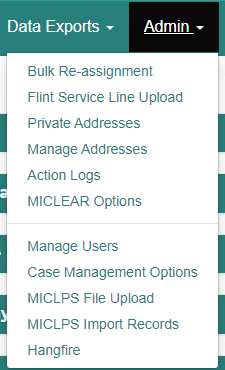 When the page loads, the Manage Users table will load with the following data:UsernameFirst NameLast NameEmail AddressRoleLHD – Local Health DepartmentStatus – Active, InactiveActions – Edit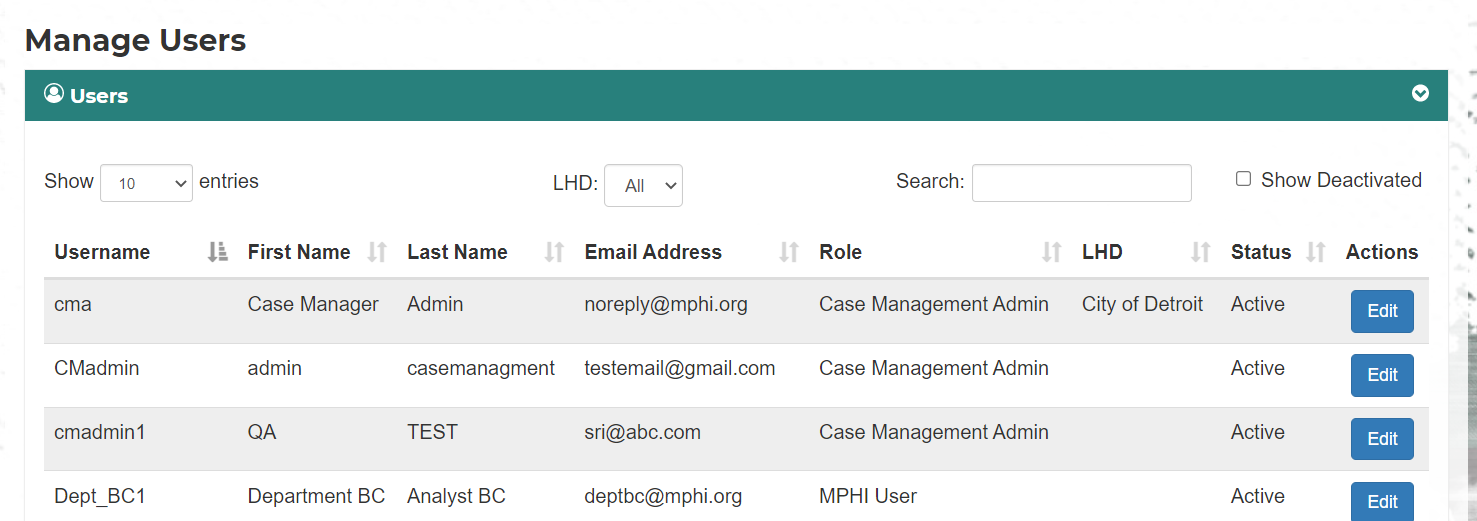 4.1 – Adding a UserThe following steps need to be taken to add a user to the Case Management systemA user will request access to the MICLEAR application via MiLogin.An authorized approver will see the request come in via an email notification. The MICLEAR and MICLEAR Case Management teams will need to coordinate with each other on handling requests if they do not recognize the user. Individuals who request access should use their work emails and not their personal emails to request access to the system.If there are any questions about that user, the authorized approver should contact them via email or phone number.Once the request has been identified, the MICLEAR Case Management user should create an account for them using their MiLogin username in the system and give them the proper user role.If any mistakes are made with the username, the account should be deactivated and they need to start over and create a new account with the correct username.Only after creating their account in the MICLEAR Case Management system, the authorized approver should approve their MiLogin request. If they approve them before creating a user account in the MICLEAR Case Management system, the individual will get an error message when trying to access the system.The individual will get an email from MiLogin notifying them that their request to the system has been approved.Any user that has not logged in the system for over 60 days will be flagged as deactivated and prevented from logging into the system. You can view deactivated users in the system by going to the User Management page and clicking the "Show deactivated" checkbox to list deactivated users as well as active users.The Admin will enter the following user information:Fields marked with an Asterisk are required.*MiLogin Username*First Name*Last Name*Email Address*Phone NumberMobile Number*Job TitleLHD – if a role is selected that is restricted to a specific LHD, this field will become required *Role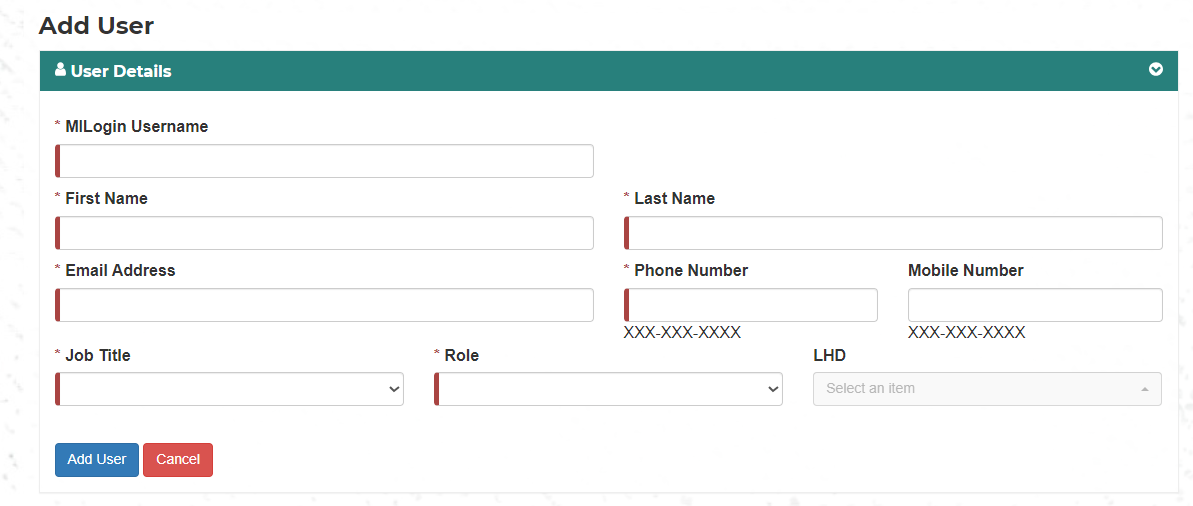 4.2 – Editing a UserTo edit a user, click on the Edit button on the far right of the row the user is listed in.The following fields will display:Fields marked with an Asterisk are required.*MiLogin Username – read only*First Name*Last Name*Email Address*Phone NumberMobile Number*Job Title*RoleLHD – if a role is selected that is restricted to a specific LHD, this field will become required Is Active – checkbox, if it is checked the user is active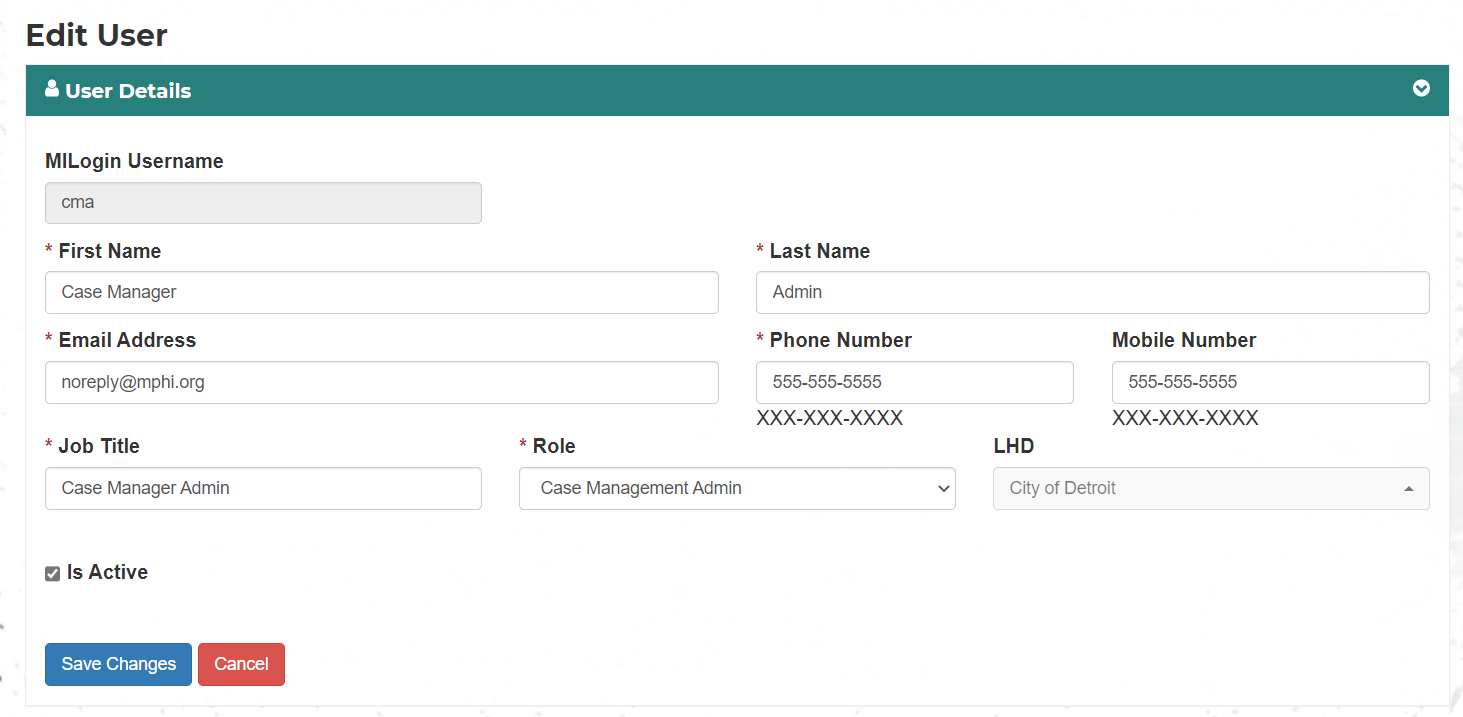 You can edit any field except the MILogin username. To switch the user from Active to Deactivated, uncheck the Is Active checkbox. If it is unchecked you can check it to make the user Active.Clicking Save Changes will save any changes made.Clicking Clear will disregard any changes and take you back to the Manage Users page.5 – Account LockoutUser is required to log in to the application every 60 days. If the user is locked out of the application an admin must change their status to Active to unlock their account.6 – Home Page When a user logs into the application, they are directed to a home page.The Home Page is where most users will be directed on login. It can also be accessed by clicking the home link or MDHHS image in the navigation bar at the top of the page. The Home page is designed to help you quickly view and access Case Management information.It has 5 data tables (called ticklers) that show various information.My Assigned Cases Unassigned CasesElevated PatientCases With 60 Days No ActivityHospitalized Cases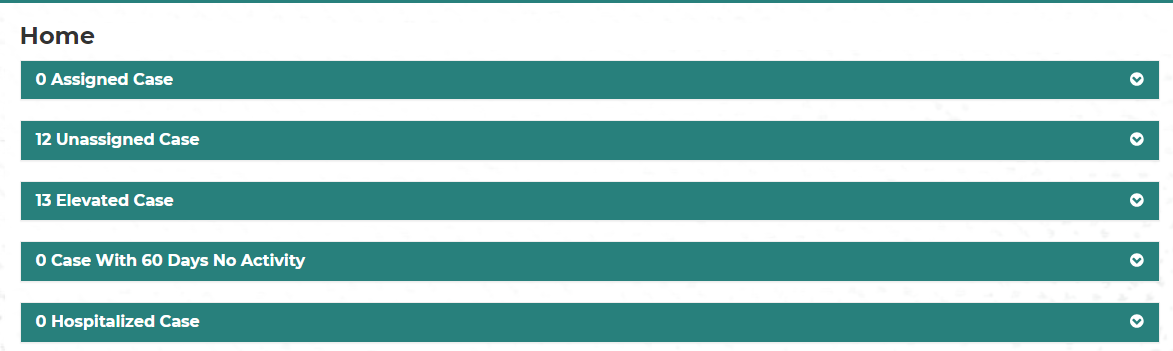 6.1 – My Assigned Cases ticklerThis shows all cases that the user has been assigned to. The fields include:Patient NameBlood Lead Level – most recent blood test resultCase Open DateSpecimen Date – date of most recent blood testGuardian NamePhone Number – guardian phone numberActions – View/Edit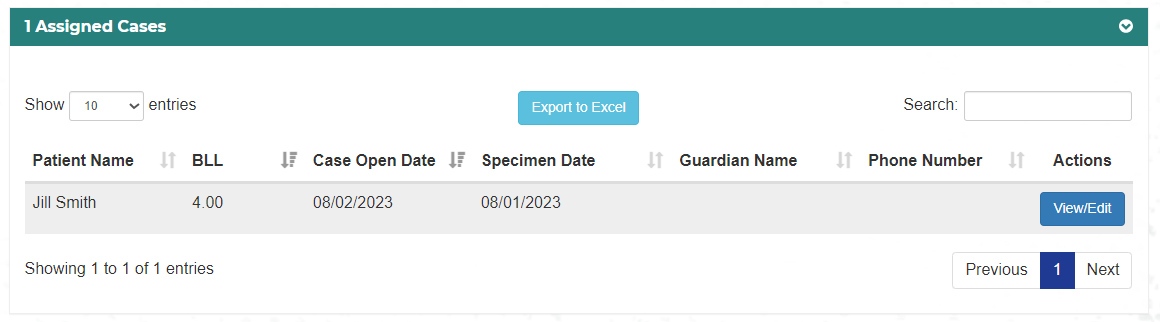 6.2 – Unassigned Cases ticklerThis shows all cases in the users LHD that have not had a local case worker assigned to it. The fields include:Patient NameBlood Lead Level – most recent blood test resultCase Open DateSpecimen Date – date of most recent blood testGuardian NamePhone Number – guardian phone numberActions – View/Edit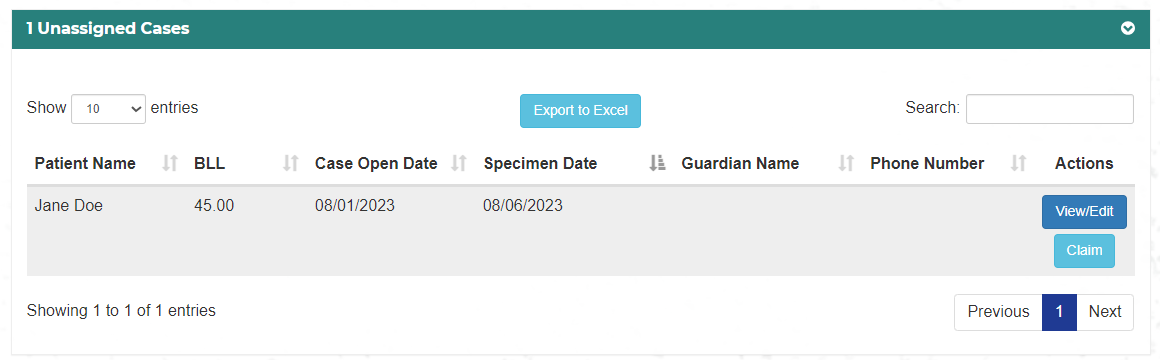 6.3 – Elevated Patient ticklerThis shows all cases that have a BLL equal to or higher than the current threshold. The fields include:Patient NameBlood Lead Level – most recent blood test resultSpecimen Date – date of most recent blood testCase StatusAssigned Case ManagerGuardian NamePhone Number – guardian phone numberActions – View/Edit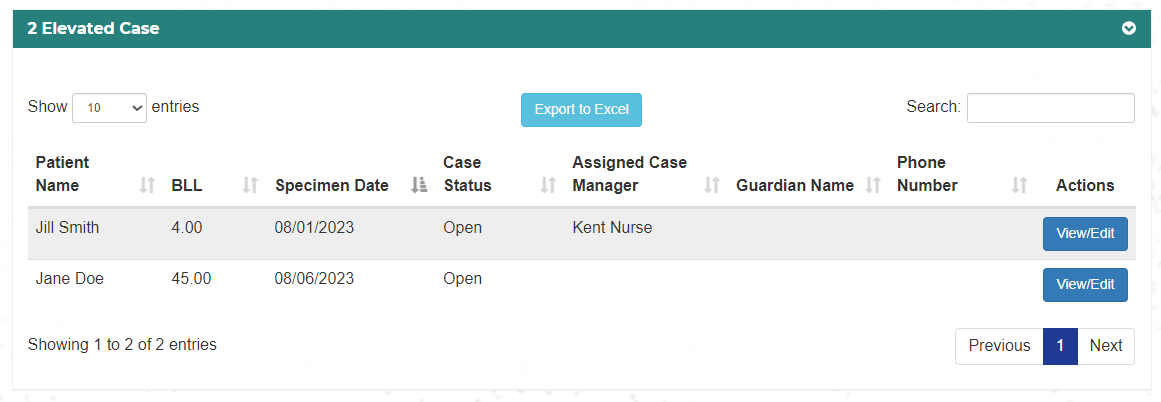 6.4 – Cases with 60 Days No Activity ticklerThis shows all cases that have not had a new test result, event, or note in the last 60 days. The fields include:Patient NameBlood Lead Level – most recent blood test resultSpecimen Date – date of most recent blood testCase StatusAssigned Case ManagerGuardian NamePhone Number – guardian phone numberActions – View/Edit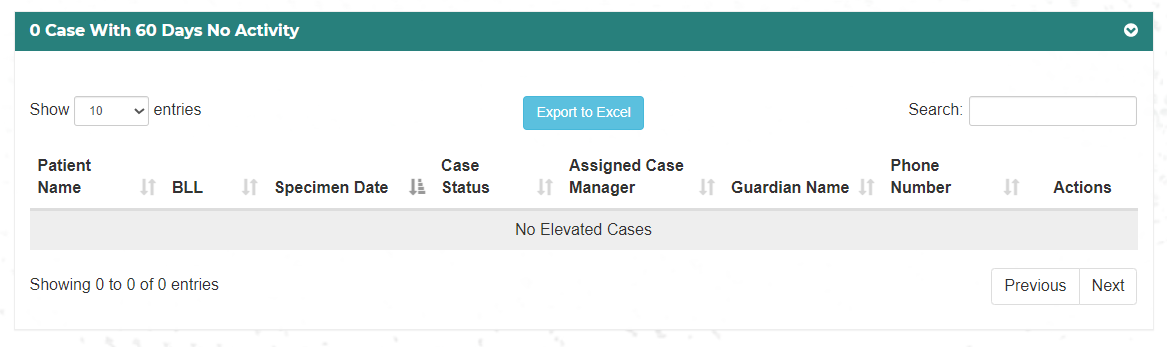 6.5 – Hospitalized Cases ticklerThis shows all cases that have a BLL higher than 40. The fields include:Patient NameBlood Lead Level – most recent blood test resultSpecimen Date – date of most recent blood testAssigned Case ManagerChelation Start DateGuardian NamePhone Number – guardian phone numberActions – View/Edit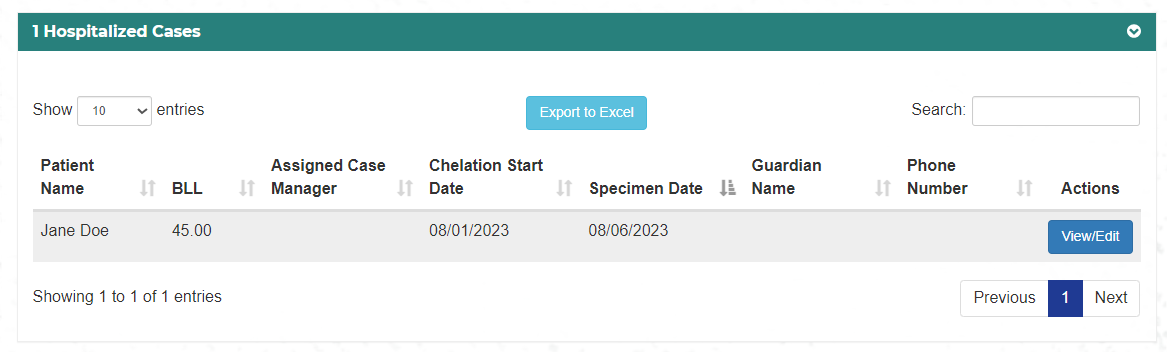 7 – Patient SearchTo access the patient search, click Patients on the navigation bar.7.1 – Patient SearchThe Search Patients page will open and you can search for patients using the following fields:First NameLast NameDate of BirthPatient ID – Case Management system IDStreetUnitCityZipCountyCase Status – Open, Closed, Not a Case, and UnconfirmedLHD – Local Health Department, if user is restricted only available LHD(s) will appearHHLPSS ID – legacy ID from the HLPSS system, any records created after 1/2024 will not have this IDResult Comparison - This comparison choice is for blood lead levels. You can search for results below a designated level, above a designated level, equal to a designated level, or between a range of levels.Blood Lead Level – used to search for a specific blood lead level or the lowest level when searching a range of blood lead levelsBlood Lead Level Upper – the highest blood lead level when searching a range of levelsSpecimen Start Date – bottom range for specimen entered dateSpecimen End Date – top range for specimen entered dateChelation – yes/no, patient who has undergone or is currently undergoing chelationIf Chelation is checked but no dates entered show all matchesIf just Month/Year Start date is filled in show all on and after that dateIf just Month/Year End date is filled in show all on or before that dateIf both are filled in show all between those datesMonth/Year Start DateMonth/Year End Date	 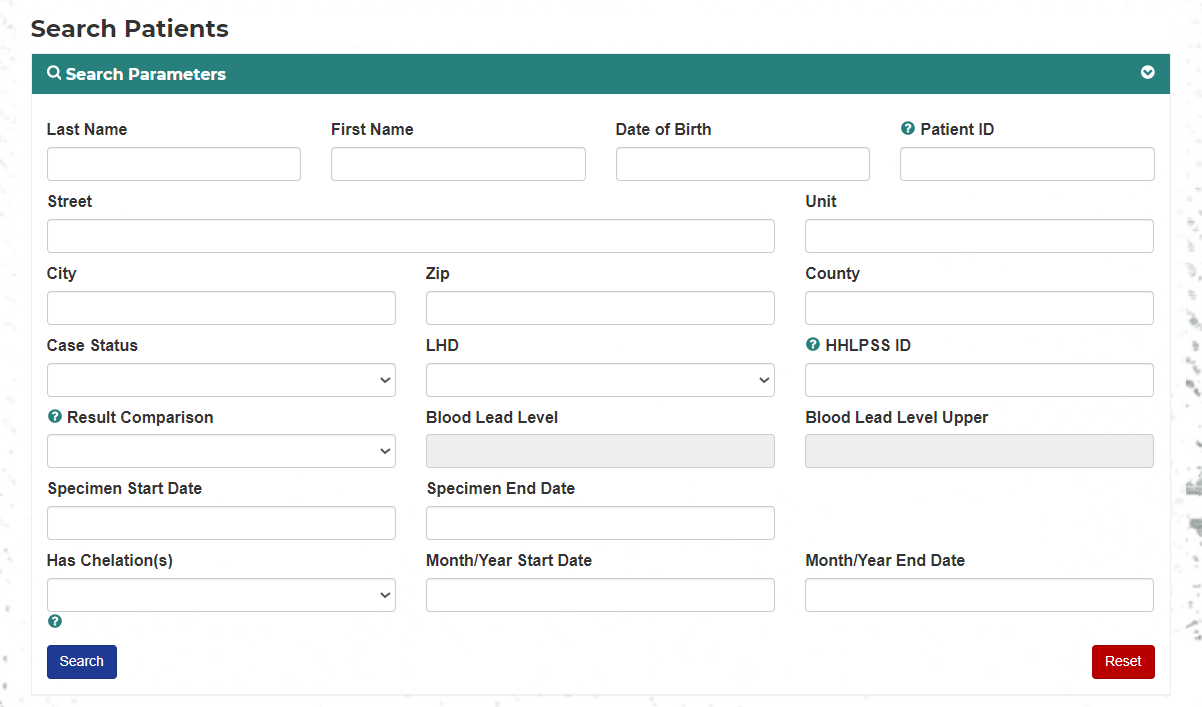 Local Case Managers and Community Health Workers have their searches restricted to the LHD they are assigned to and only results from that LHD will display. If a LHD is selected that they are not assigned to, no results will display.7.2 - Search ResultsThe results will be returned in the Patient Search Results table. The following fields will be displayed:Name – Last Name First NameAddress – if address is not verified by the system a Not Verified flag will be displayedDate of BirthStatus – current case statusLHD – current assigned LHDBLL Test Result – most recent resultHas Chelations – true/false indicates if patient  has had or is currently undergoing chelationPatient ID - Case Management system IDHHLPSS ID - legacy ID from the HLPSS system, any records created after 1/2024 will not have this IDActions – Edit, clicking on this will take you to the patient’s information pageSearch results can be exported to Excel by clicking the Export to Excel button.8 – Patient DetailsTo view a patient’s details, click on the Edit button in the patient search table. You will be taken to the Edit Patient page.The Edit Patient page will load and is divided into 9 sections:Patient DetailsBlood Lead Level Test ResultsCase DetailsAddressesFamily MembersChelationsFilesNotesLettersThe arrow on the right side of the section title bar can be used to open or close the section.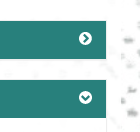 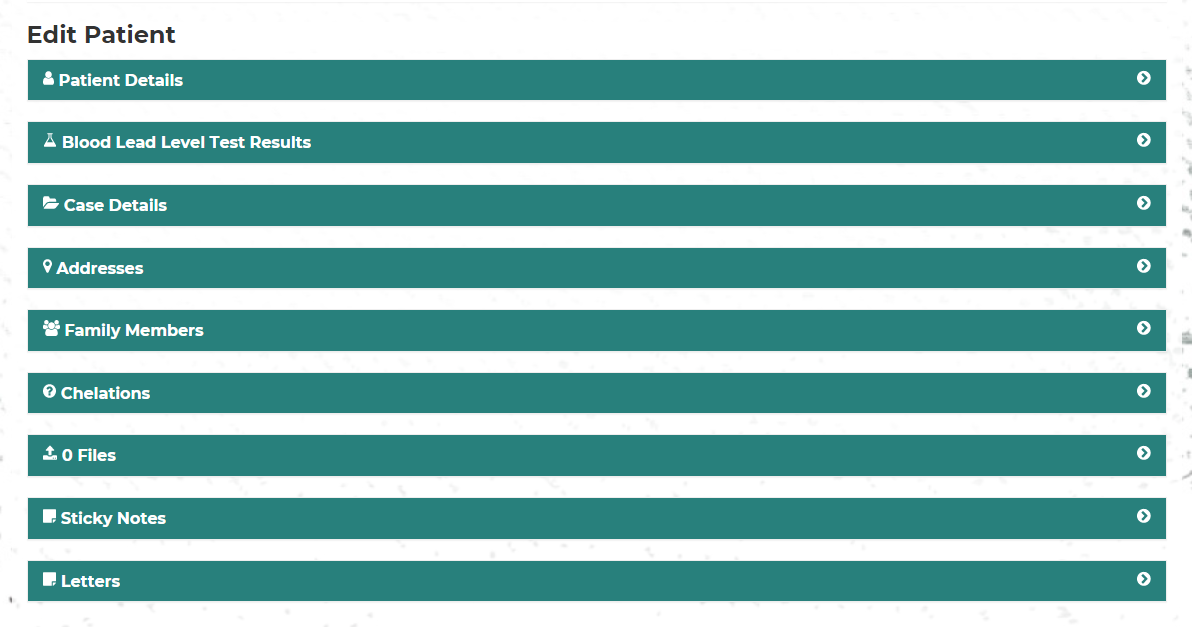 8.1 – Patient Details HeaderAt the side of the page will be a patient information box, a small blue box with the letter I in it. This is a box with patient information that will stay at the side of the screen as you scroll down the page when you click on it, it will expand and contains the following patient information:NameDate of BirthPatient ID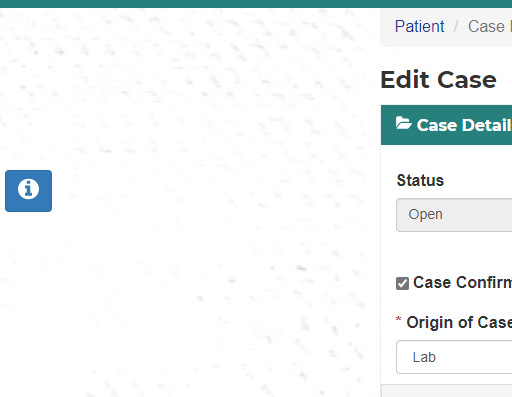 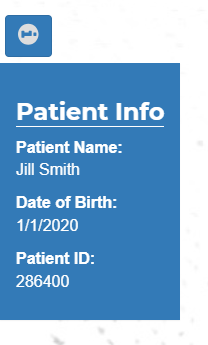 To shrink it back down just click on it again.8.2 – Patient DetailsThe Patient Details section allows the user to view or edit the following patient information:Address and Guardian data is read only and is populated by data from the family member and address sections.Last NameFirst NameMiddle NamePatient ID – read onlyDate of BirthAge – read only, calculated using date of birthEmailPatient HHLPSS IDSexEthnicityRaceMedicaid IDEligible – checkbox, if the last check came back eligible this will be checkedUpdate button – this will query Health Plan Benefits to see if the patient is eligible in the current monthDate of Last Check – shows when the patient was last checked for eligibilityHealth Plan NamePCP Name – Primary Provider nameStreet Name – read onlyApartment or Suite – read onlyCity – read onlyZip Code – read onlySkip Validation – checkbox, indicates if the address was validated by the system – read onlyCounty – read onlyMove In Date – Date patient moved into the address– read onlyRental – checkbox, indicates if the address is a rental – read onlyGuardian First Name – read onlyGuardian Last Name – read onlyGuardian Phone – read onlyGuardian Email– read onlyIf a change is made to a field, click the Save Changes button to save the changes or the Cancel button to go back to the Patient Search page.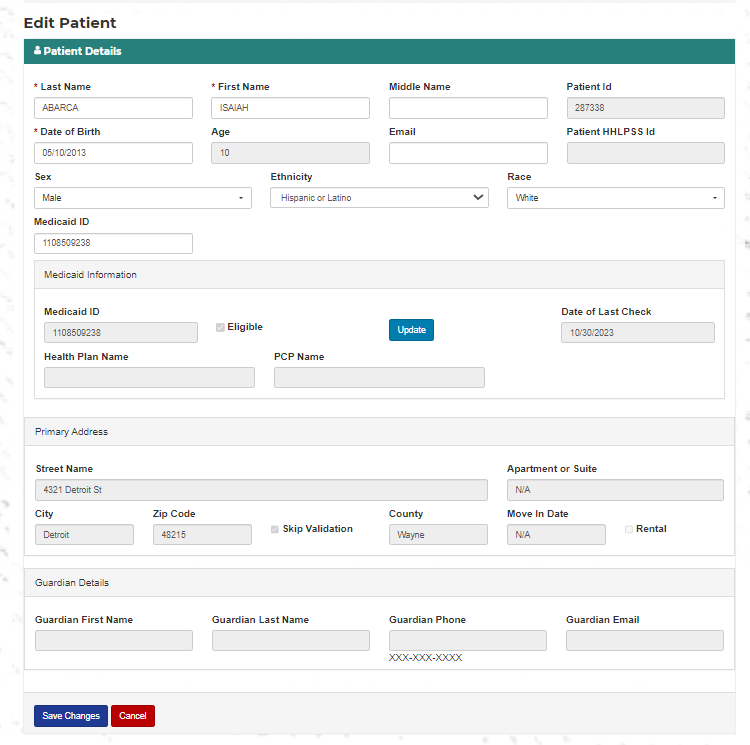 8.3 – Blood Lead Level Test ResultsThe Blood Lead Level Test Results section is a record of all the patient’s blood tests in the system. The majority of these blood tests are imported from MICLPS, but it also allows a user to enter a new result.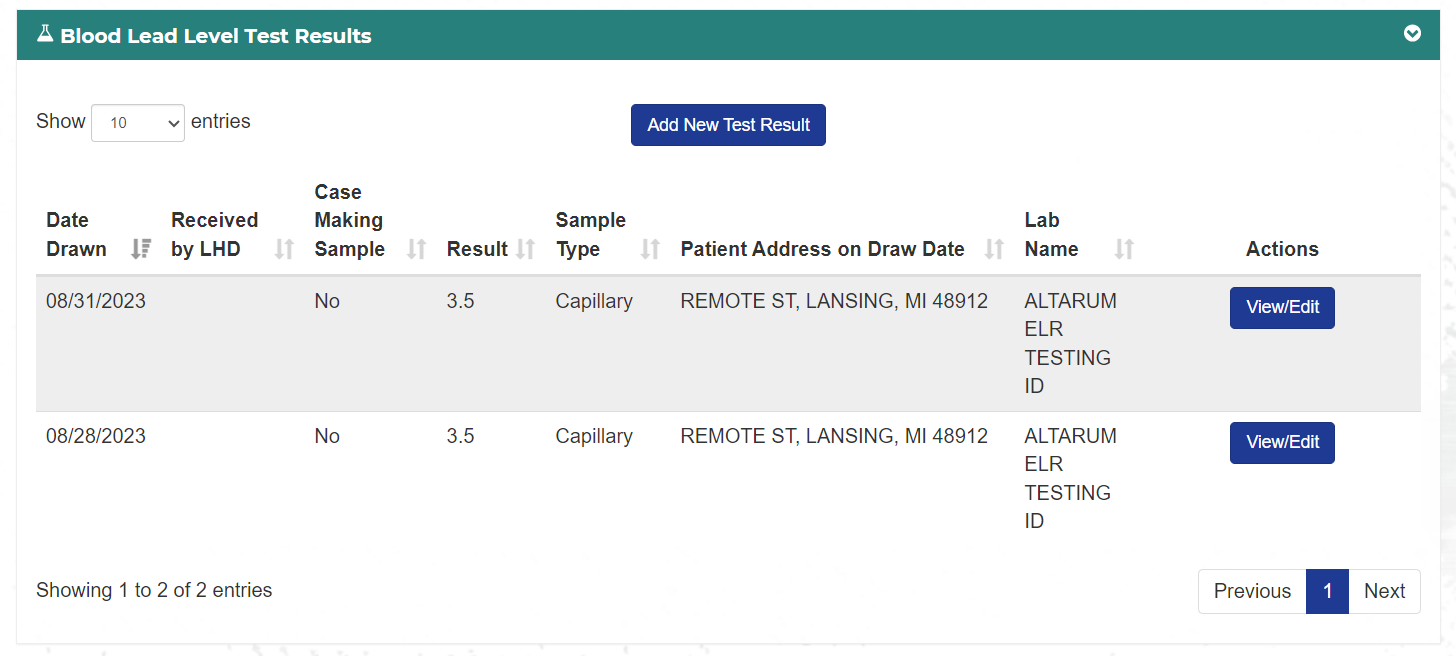 8.3.1 – View/Edit Blood Lead Level ResultTo view or edit a blood sample click on the View/Edit button that is in the same row as the sample to be edited. This will open a new page with the following fields:Date Drawn - RequiredDate AnalyzedDate Received by LHDAge at Draw – read only, calculated using Date Drawn and Date of BirthPregnant – checkbox, check if patient is pregnantTest ResultSample Type – Venous, Capillary, UnknownCase Making Sample – check boxConfirmatory Test – check boxPatient Address on Draw DateInstitution NameInstitution PhoneInstitution AddressAnalyzing LaboratoryLaboratory PhoneLaboratory AddressPhysicianMICLPS Serial NumberComments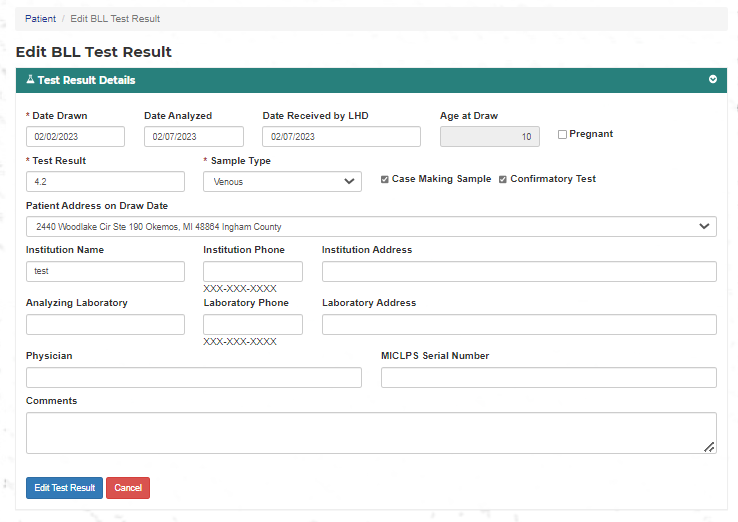 To save any changes made, click the Edit Test Result button.To remove any changes, click the Cancel button. A popup will display asking for confirmation.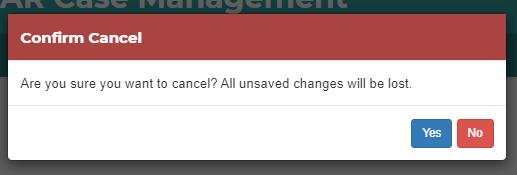 8.3.2 – Add Blood Lead Level ResultOnly a MICLPS CLPPP Admin can add a Blood Lead Level Result.To add a blood test result click on the Add New Test Result button at the top of the table. This will open a new page with the following fields:Date Drawn - RequiredDate AnalyzedDate Received by LHDAge at Draw – read only, calculated using Date Drawn and Date of BirthPregnant – checkbox, check if patient is pregnantTest ResultSample Type – Venous, Capillary, UnknownCase Making Sample - Confirmatory Test - Patient Address on Draw DateInstitution NameInstitution PhoneInstitution AddressAnalyzing LaboratoryLaboratory PhoneLaboratory AddressPhysicianMICLPS Serial NumberCommentsTo save the result, click the Add Test Result button.To cancel the result, click the Cancel button.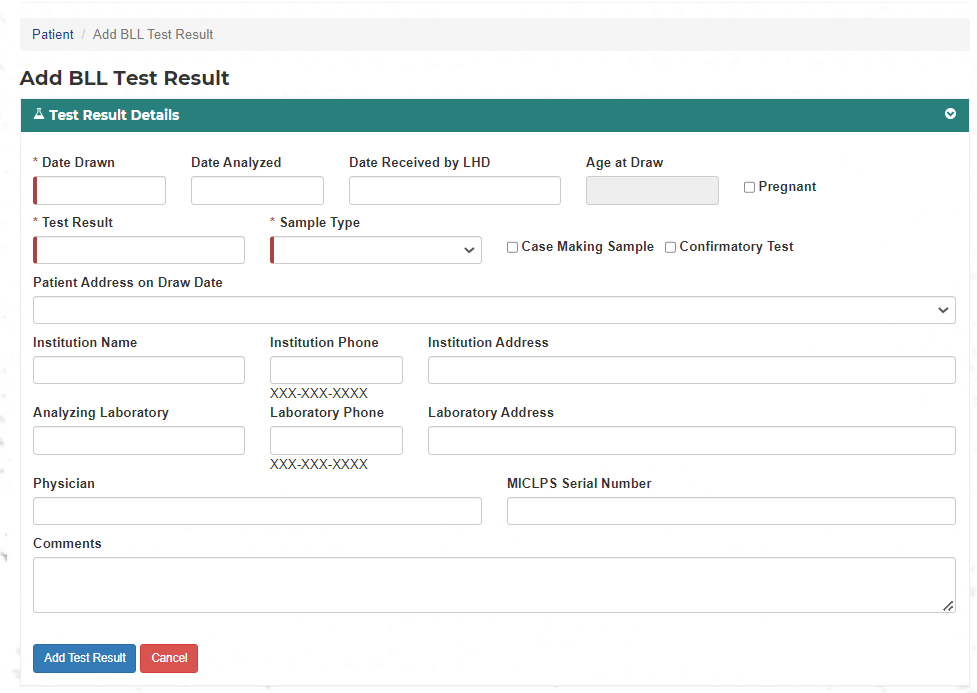 8.4 – Case DetailsThe Case Details section shows the Case Status and the Case Manager. It will also show the last event entered and the date of the event.If no case has been created an Add Case button will show. To add a case to the patient, click the button.**Manual creation of a case will be a very rare occurrence and only a MDHHS CLPPP Admin can add one.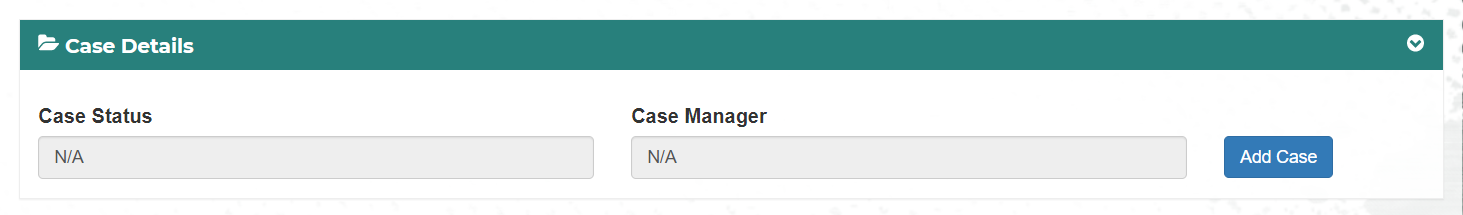 If a case has been created a View/Edit Case button will show, click the View/Edit Case button to view or edit the case.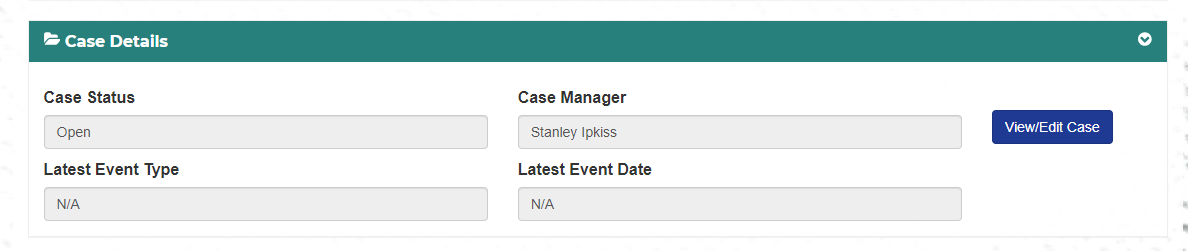 8.5 – AddressesThe address section allows the user to record all current and past addresses of the patient.It has a table with the following fields:Primary – radio button, indicates that this is the patients primary addressStreetUnitCityZipCountyCLC/MDC - Childhood Lead Prevention Communities/Minor Civil Division codeAddtl Cases – this indicates if additional cases, other than the current patient, are tied to this addressActions – View/Edit, Archive, Case HistoryTo View/Edit an address, click the View/Edit buttonTo add an address, click the Add New Address button.To view all addresses that have been associated with this patient, not just the currently active ones, click the Address History button.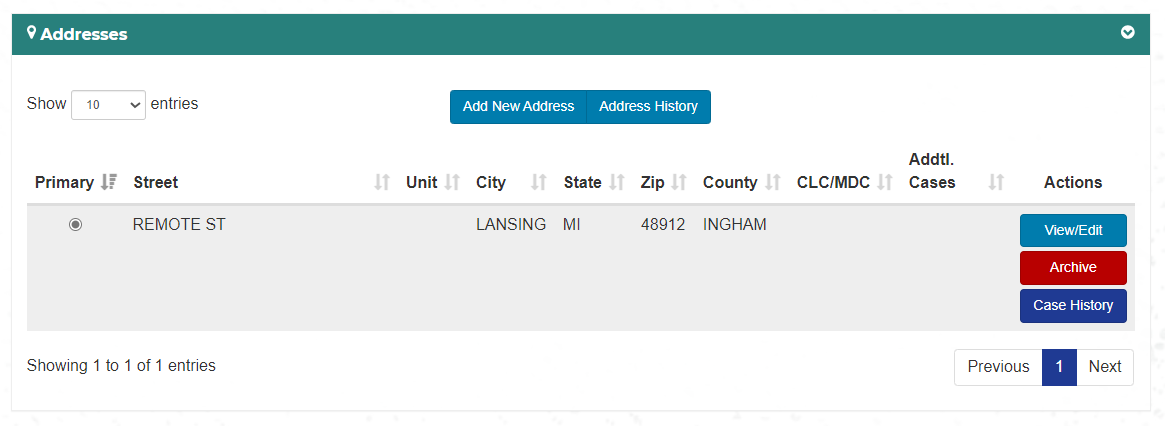 8.5.1 - View/Edit Address To edit or view an address from the table, find the address row you want to review and click the View/Edit button in that row. A window will open with the following fields:StreetApt or SuiteCityStateZip CodeCountrySkip Validation – checkbox, only usable if the address will not auto validate.CountyMove in Date – date the patient moved into the addressIs Rental – checkbox, indicate if the address is a rentalNotesTo save the address click the Save button.To exit without saving, click the Close button.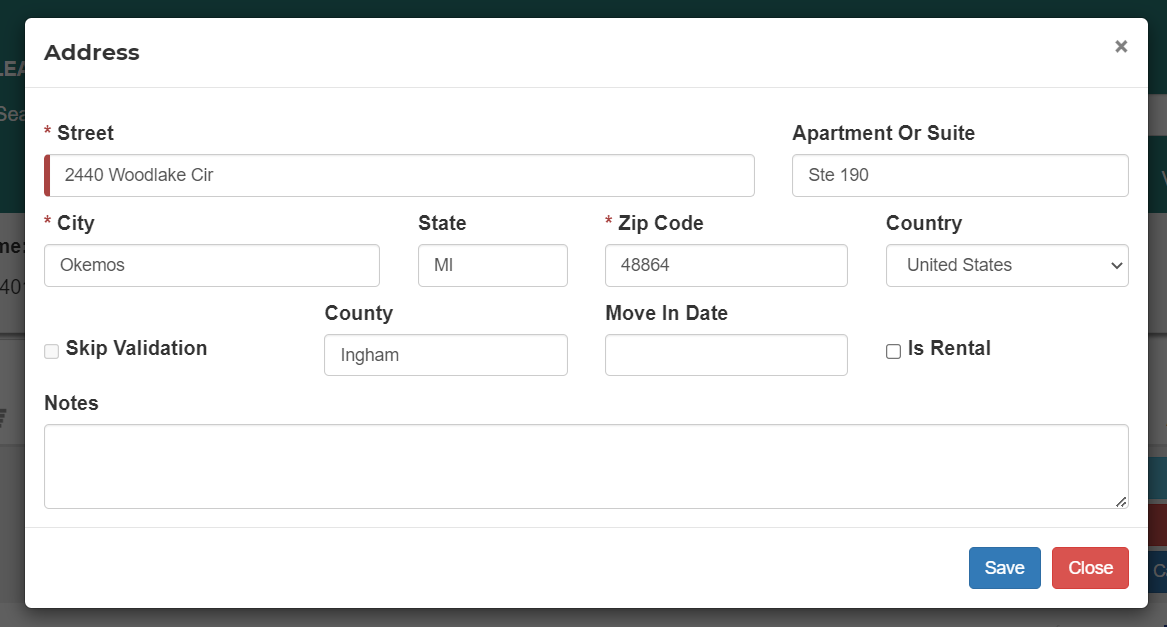 8.5.2 Archive AddressTo archive an address from the table, find the address row you want to archive and click the Archive button in that row. A message will open asking if you are sure you want to archive the address. Click Yes to archive the address.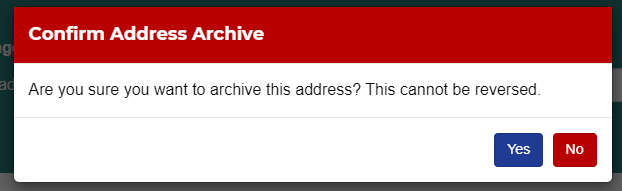 Archived addresses will show in the Address History table.8.5.3 – Address Case HistoryTo view all cases that are associated with an address, click the Case History button. A window will open with the following fields:Patient NamePatient IDCase Open DateCase Making EBL Value Case StatusThe table can be exported to Excel by clicking the Export to Excel button.8.5.4 - Add AddressTo add a new address to the patient, click the Add New Address button above the table. A window will open with the following fields:StreetApt or SuiteCityStateZip CodeCountrySkip Validation – checkbox, only usable if the address will not auto validate.CountyMove in Date – date the patient moved into the addressIs Rental – checkbox, indicate if the address is a rentalNotesTo save the address click the Save button.To exit without saving, click the Close button.8.5.5 - Address HistoryTo view the address history of a patient, click the Address History button above the table. A list of all addresses that have been associated with the patient will open with the following fields:AddressApplication StatusMove in DateInvestigation DateClearance Date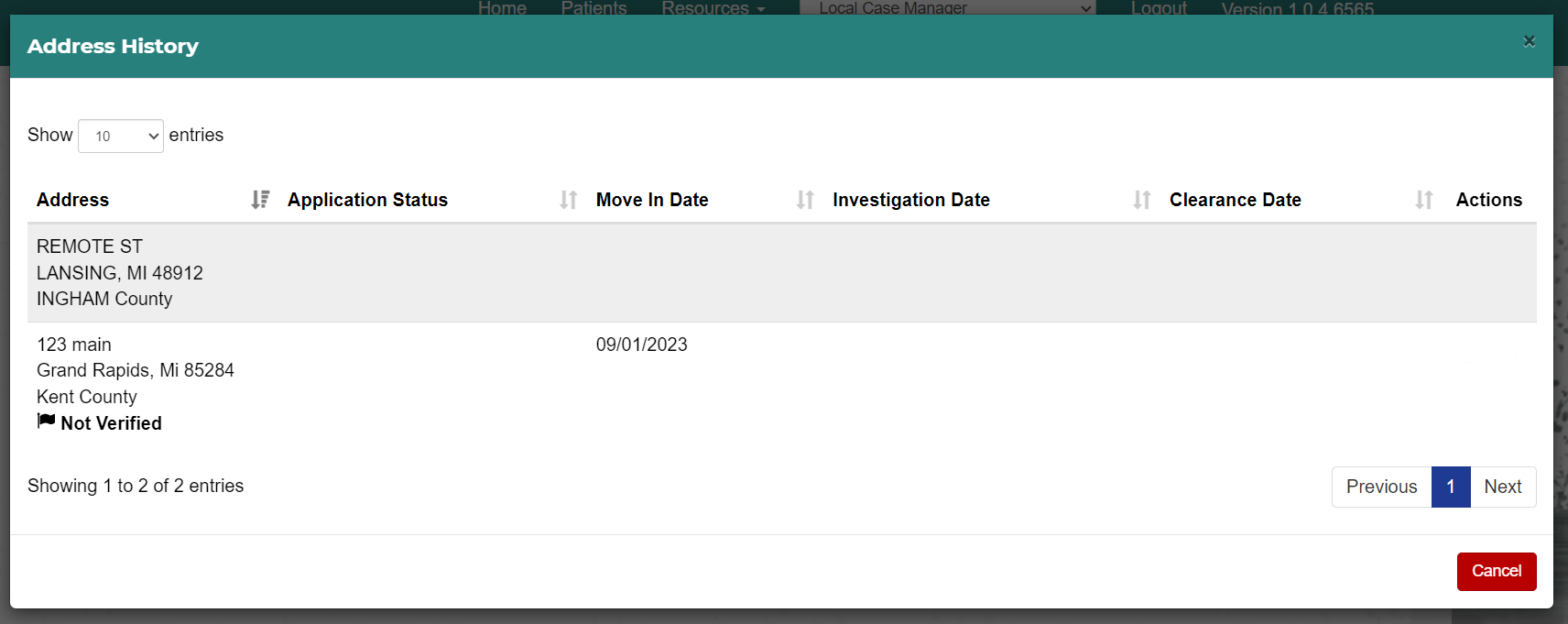 8.6 – Family MembersThe Family Members section allows the user to record all known associations of the patient.It has a table with the following fields:Primary Guardian – radio button, if this family member is the primary guardian check this boxFirst Name – first name of family memberLast name – last name of family memberAge – age of family memberRelationship to Applicant – how the family member is related to the patientExisting Patient – is this family member an existing Case Management patientPregnant – is this patient pregnantActions – View/Edit the patientTo add a new association, click the Add New Family Member button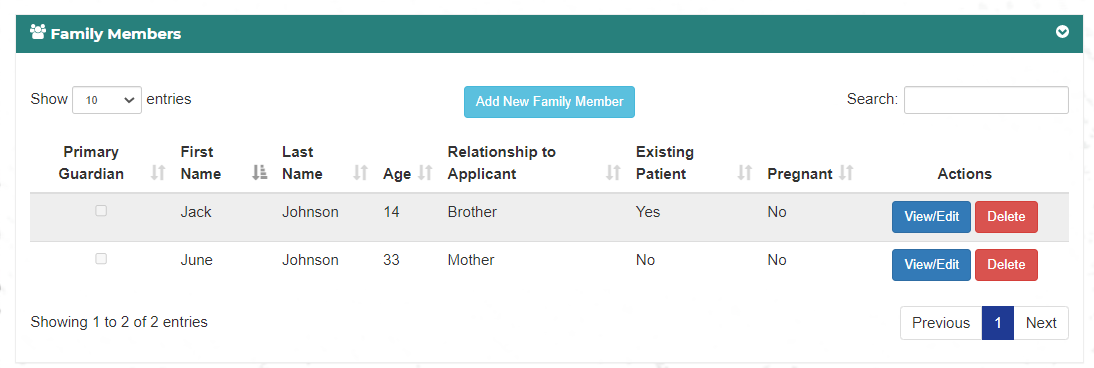 8.6.1 – Update Primary GuardianTo update the primary guardian, click the radio button on the left side of the table next to the person who will be designated as the primary guardian. Only one primary guardian can be assigned at any time. If a person (Person 1) was designated as primary guardian, and a new primary guardian (Person 2) is selected, then Person 1 is no longer the primary guardian.  8.6.2 - Add New Family MemberTo add a family member to the patient record click the Add New Family Member button.A page will open for you to input the family member’s information.At the top of the page it will ask: Is the New Family Member also an Existing patient?If the answer is yes, see Section 8.6.2.If the answer is no, continue inputting the following family member information:First Name - requiredMiddle NameLast Name - requiredDate of BirthAgeStreet NameApartment or SuiteCityStateZip CodeCountySkip Validation – checkbox, if address does not validate, you can click this to skip validationRaceEthnicitySexEmailPhone NumberAlternate Phone NumberPatient’s relationship to new Family MemberFamily Member’s relationship to PatientClick Save to save the new family member, you will be returned to the Family Member section and the new member will now appear in the table.Click Cancel to return to Family Member section8.6.3 - Add New Family Member Who Is An Existing PatientAt the top of the modal it will ask: Is the New Family Member also an Existing patient? This will help identify connected siblings. If the answer is Yes, a search table will display. You can enter any combination of Patient ID, First Name, and Last Name for the search.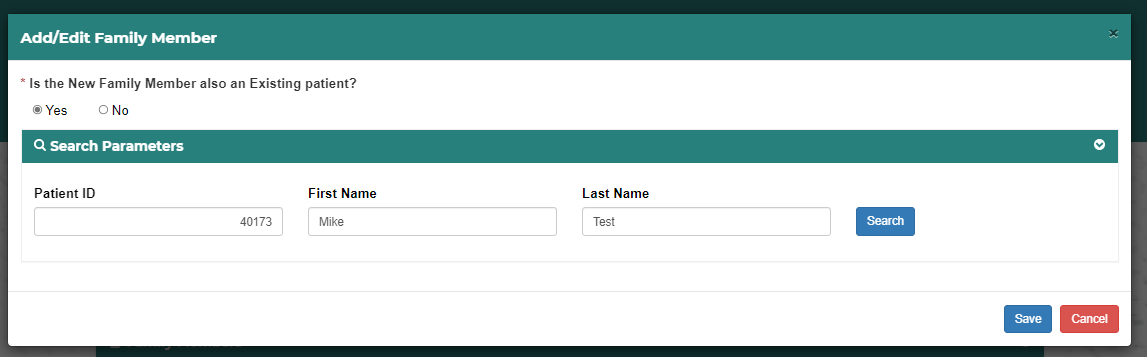 Any matching results will be returned in a table displaying the following fields:First NameLast NameDate of BirthPatient IDAssociateTo associate one of the patients returned in the results, click the Associate button.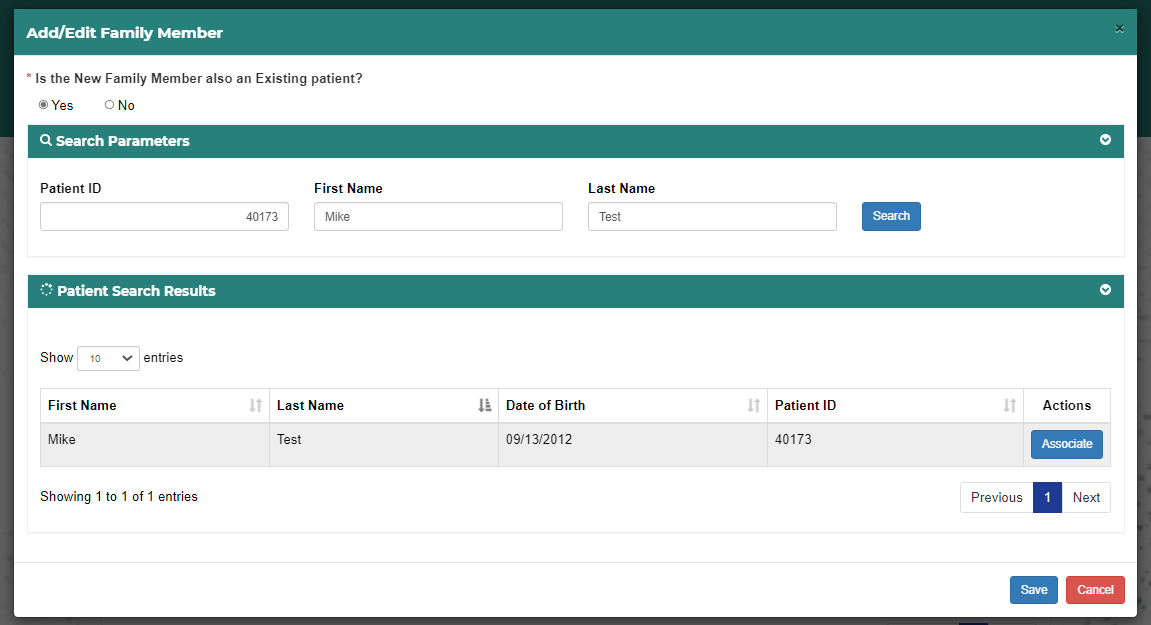 When selected the following message will appear.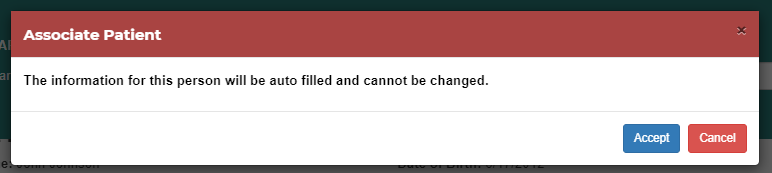 Click Accept to continue associating them with the patient.Click Cancel to return to the Family Member section.When the association is accepted most of the data fields will be filled in automatically and cannot be changed.The Relationship fields will need to be completed to finish associating this person with the patient.When they have been filled out, click Save to complete the association and return to the Family Member section.Click Cancel to stop the association and return to the Family Member section. 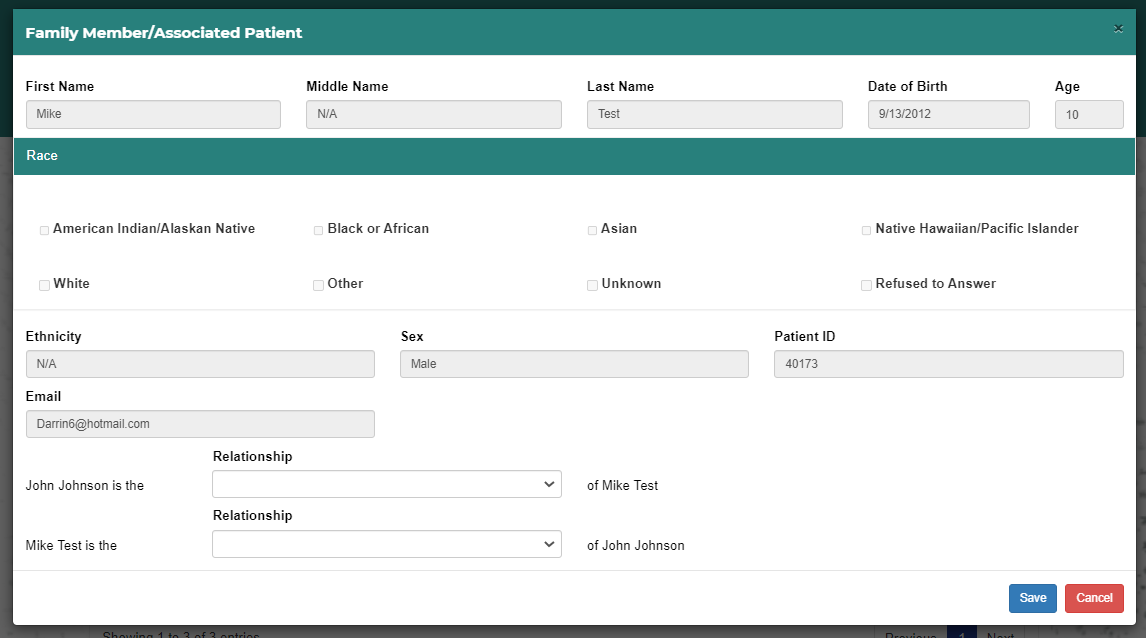 8.6.4 - View/Edit Family MemberTo edit a family member click the View/Edit button in the row of the family member.A page will open for you to edit the family member’s information.First Name - requiredMiddle NameLast Name - requiredDate of BirthAgeStreet NameApartment or SuiteCityStateZip CodeCountySkip Validation – checkbox, if address does not validate, you can click this to skip validationRaceEthnicitySexEmailPhone NumberAlternate Phone NumberPatient’s relationship to new Family MemberFamily Member’s relationship to PatientClick Save to save the edited family member, you will be returned to the Family Member section.Click Cancel to return to Family Member section.8.7 – ChelationsThe Chelation section shows a history of all Chelation treatments.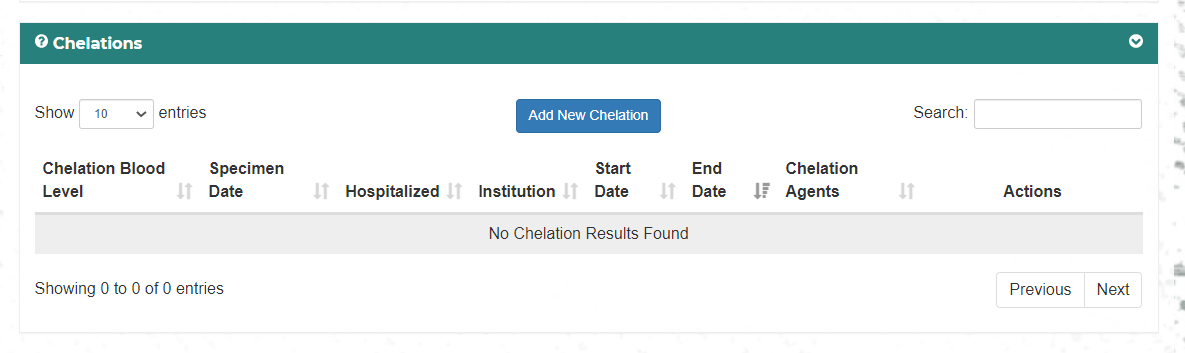 8.7.1 Add ChelationTo add a Chelation click the Add Chelation button. A popup will display with the following fields:Start DateEnd DateChelation Blood LevelChelating Agent(s) – checkbox, check all that applySpecimen DateInstitution – where the chelation was administeredPhysicianWas Case Hospitalized for Chelation? – Y/N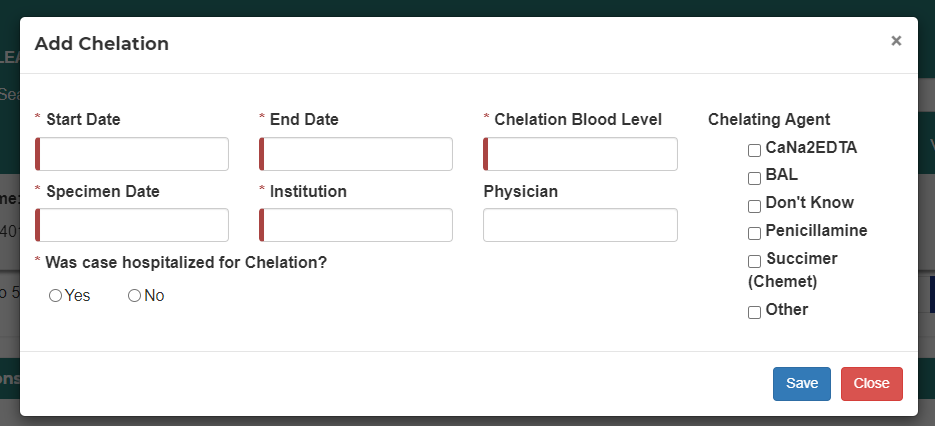 8.7.2 View or Edit a ChelationTo view or edit a Chelation click the View/Edit Chelation button in the table. A popup will display with the following fields:Start DateEnd DateChelation Blood LevelChelating Agent(s) – checkbox, check all that applySpecimen DateInstitution - where the chelation was administeredPhysicianWas Case Hospitalized for Chelation? – Y/N8.8 – FilesTo view the file section, if it is not open, click the arrow on the right side of the ribbon.An Upload File section and a table showing all files uploaded for this patient will display. 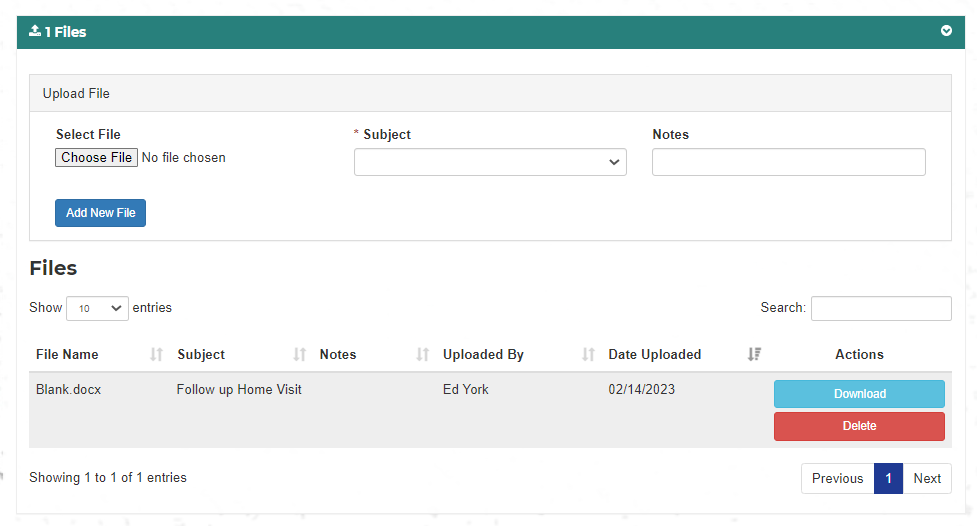 8.8.1 - Upload fileTo upload a file, click on the Choose File button.Browse to your file and select it.Select a subject from the dropdown. The selections are:Initial Home VisitFollow up Home VisitPlan of CareConsentEnvironmental InvestigationCHW FormOtherAdd a note if desired. If Other is selected as a subject, a Note is required.Click the Add New File button and the file will be uploaded.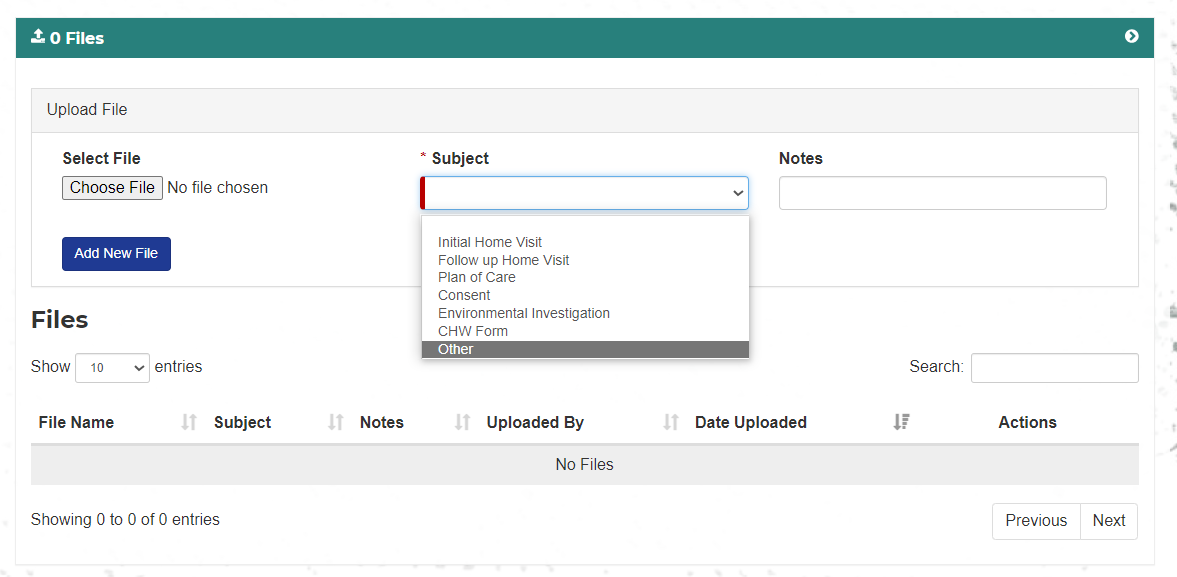 The file will now display in the file table.8.8.2 - Download fileTo download a file, click the Download button in the row the file you want to download is displayed.8.9 – Sticky NotesThe Notes section allows a user to leave comments about the patient or case.When opened, a table will show with the following fields:Date – date note was createdNote – contents of the noteUploaded by – who created the noteAction – EditTo add a note, click on the Add Note button.A window will open with a place to add a note. It is limited to 280 characters.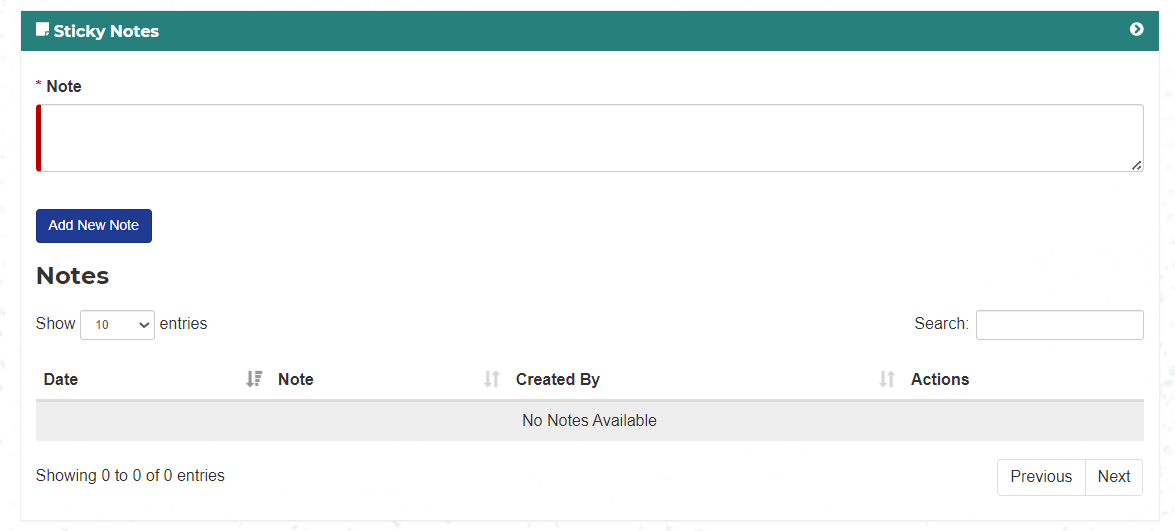 8.10 - LettersThis section will be added at a later date.9 – View/Edit Case Details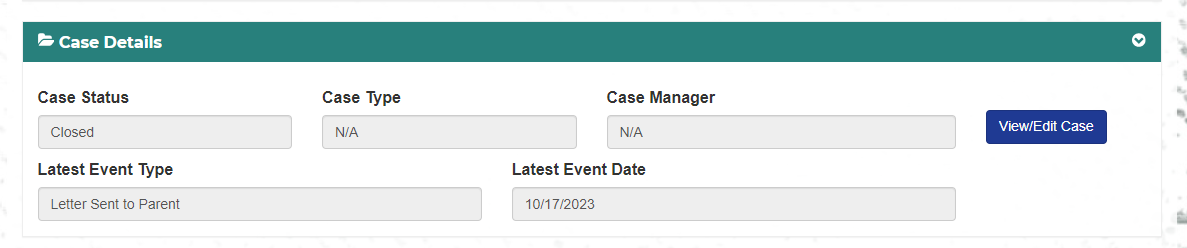 When a user clicks the View/Edit Case button on the patient page, a new page will open showing the following sections:Case Details – main case detailsAssignments = who is assigned to the case and what LHD(s) are assignedEvents – list of all eventsHome Visits/Case Forms – all visit and forms (entered or uploaded)Case Status - 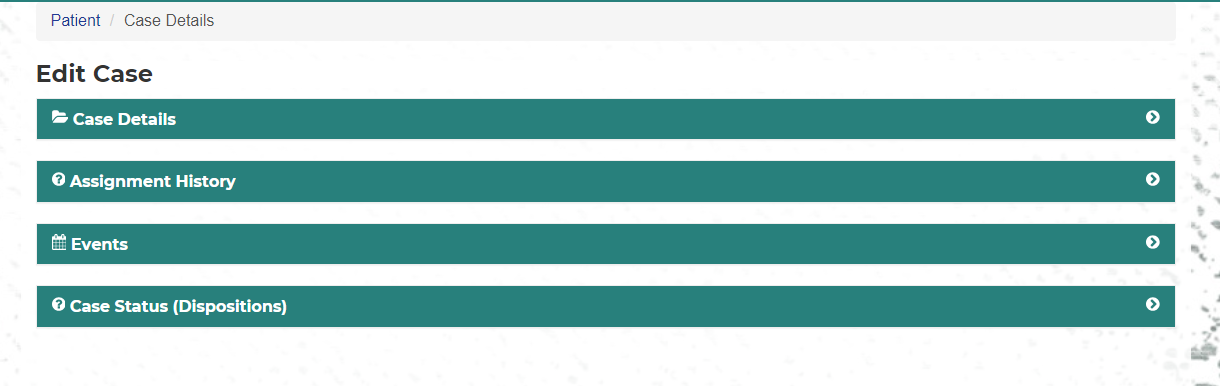 9.1 – Edit Case DetailsThe Case Details section show the current information on the case. It has the following fields:Status – case status; these are Open, Unconfirmed, Not A Case, and ClosedCase Manager – manager assigned to the caseOrigin of Case Notification – Lab, Provider, State, Transfer from Other Health Department, OtherIf transfer from Where – if the case is transferred from another LHD, enter the LHDOther – if other is selected enter in the detailsBLL Test Date date – date of most current blood testBLL Level – lead level of most current blood testSample Type – Venous, CapillaryPatient Address on Draw Date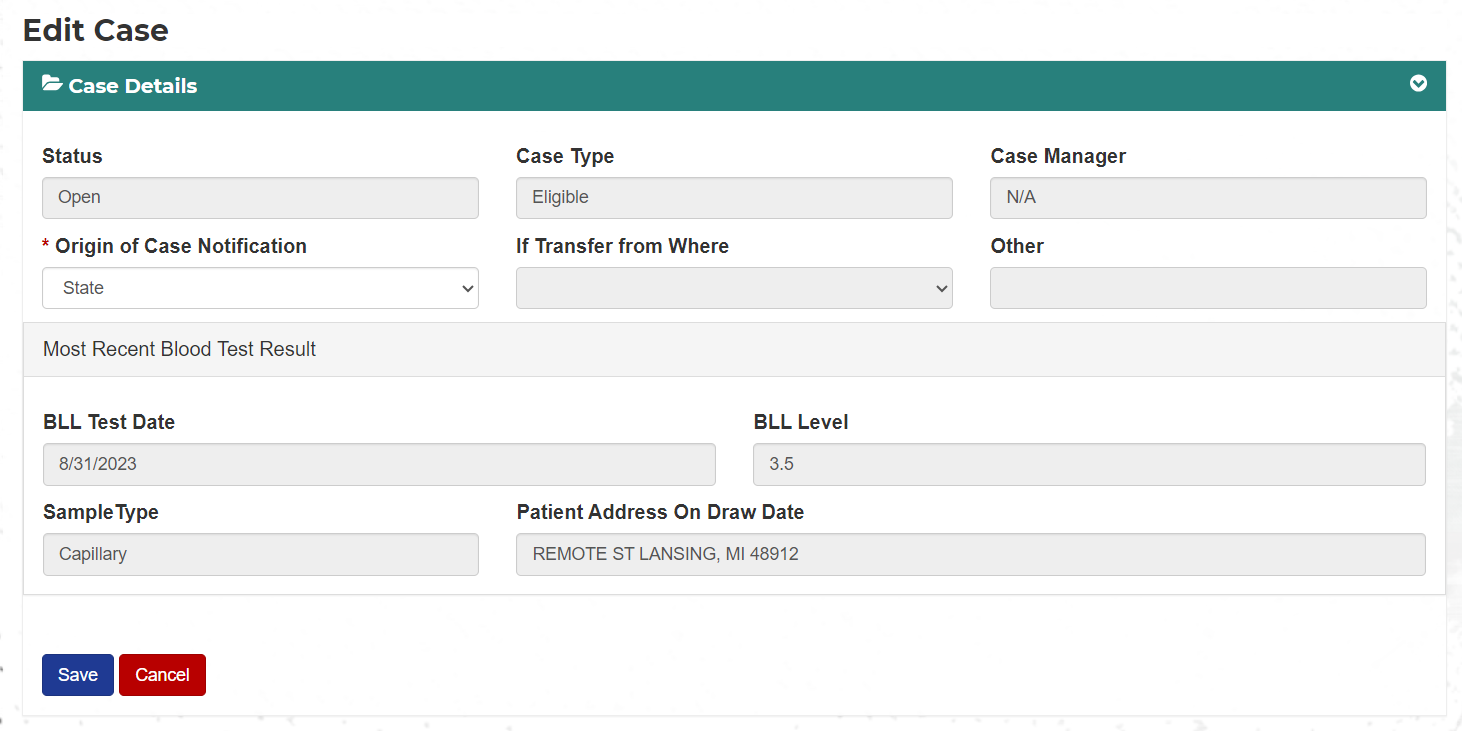 9.2 – Assignment HistoryWhen the Assignment History tab is opened the user will see an Assignee table and a section for Case Health Departments.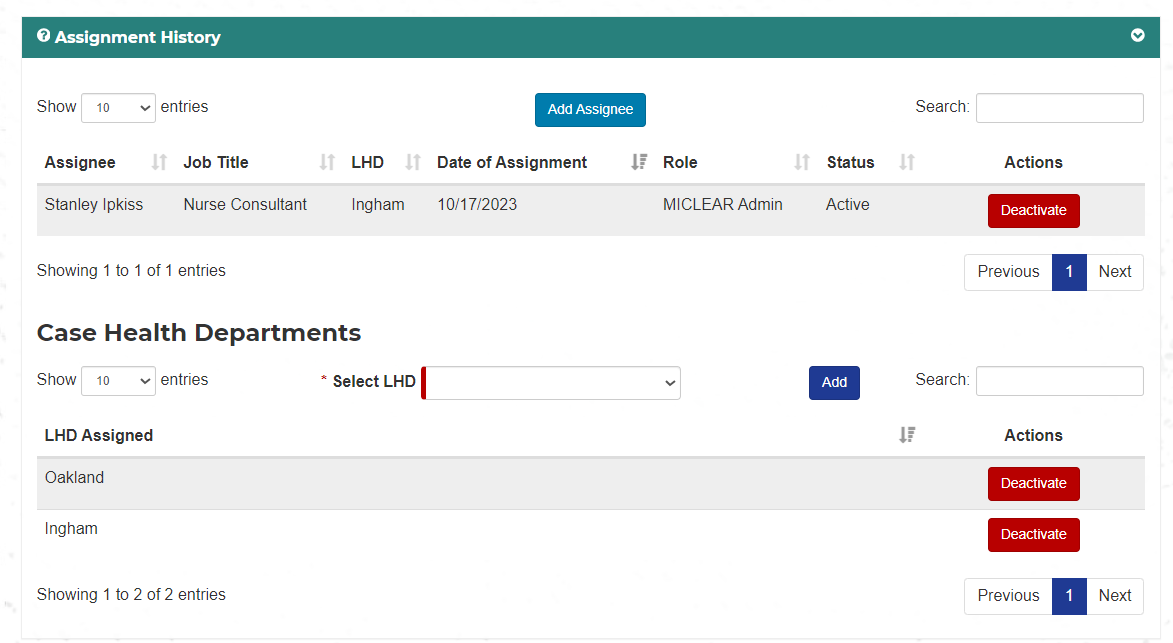 9.2.1 – AssigneesThe Assignee table shows all the personnel that have been assigned to the case and displays the following columns:AssigneeJob TitleLHDDate of AssignmentRoleStatusActions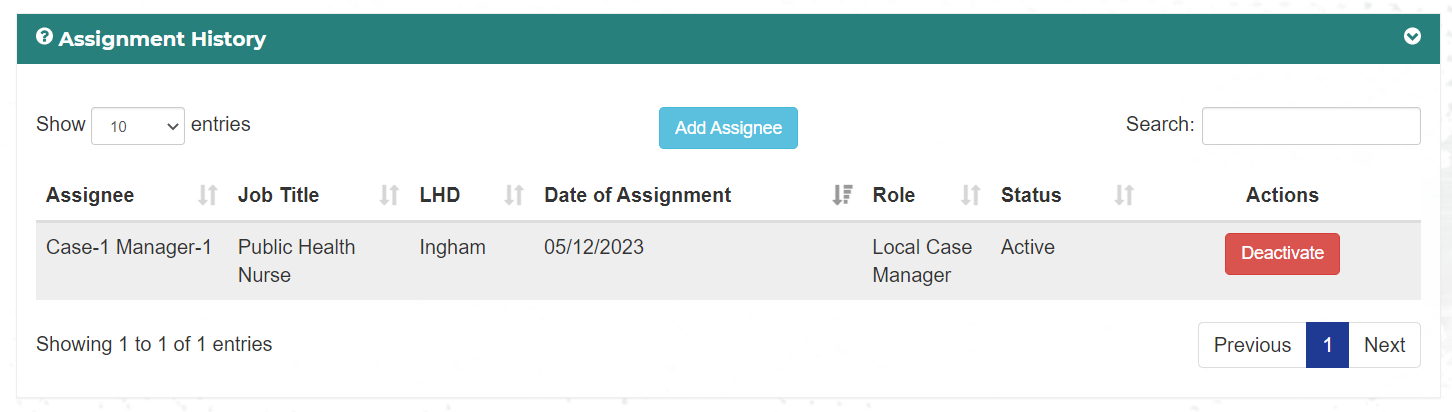 To add a person to the case click the Add Assignee button.A window will open with the following fields:LHD – auto filled for Local Case Managers and Home Visitors with the LHD they work forAssignee – A list of people who work for the chosen LHDDate Assigned – defaulted to today’s date but can be edited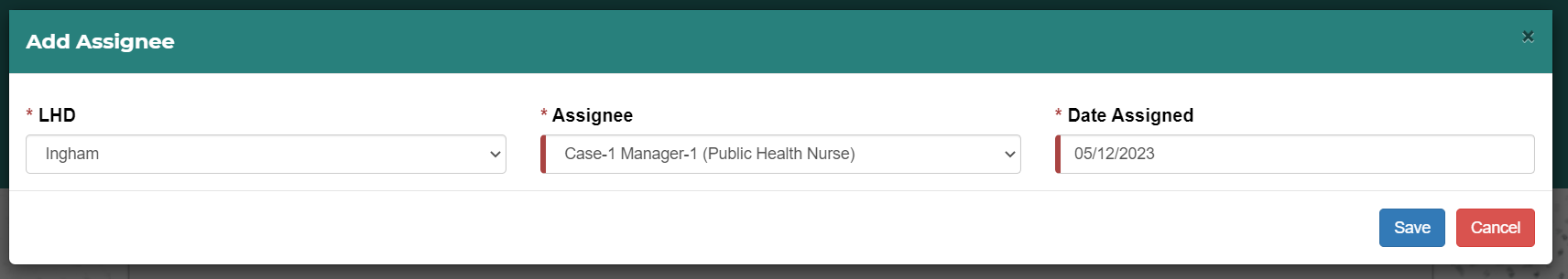 Click Save to assign the person to the case. The assigned person will now appear in the table.Click Cancel to exit the window without saving.9.2.2 – Case Health DepartmentsThe Case Health Departments shows all LHDs that are assigned to the case.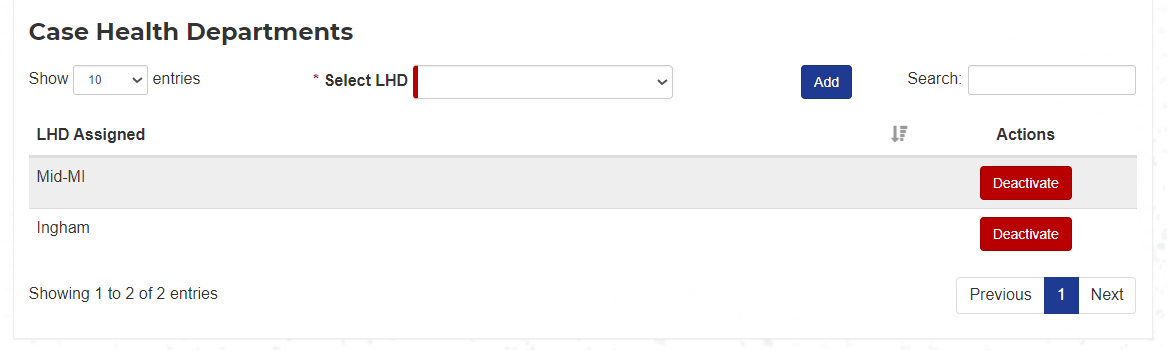 To add a LHD select a LHD from the Select LHD dropdown and click the Add button.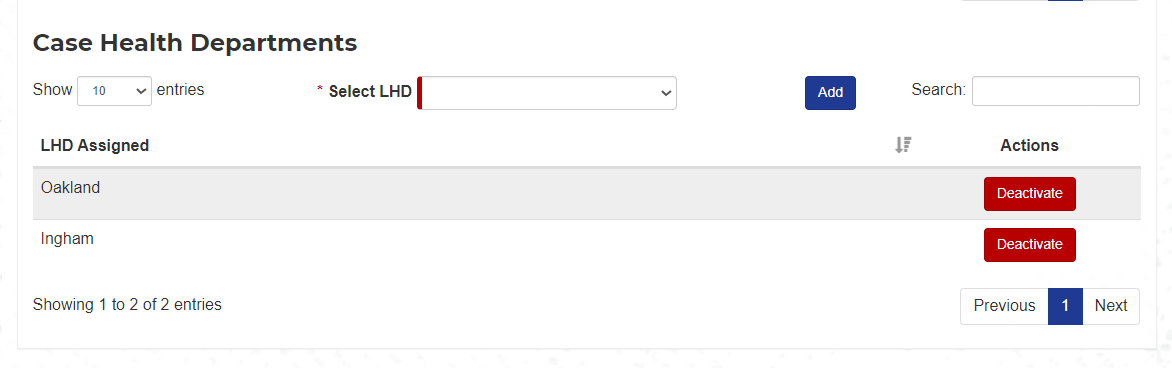 To Deactivate a LHD click the Deactivate button that is on the same row of the LHD you want to Deactivate.9.3 – EventsThe Events section shows a history of all events related to the patient and allows the user to add events. When the section opens a table will show with the following fields:Category Type Home VisitText PhoneLetterInterventions/OtherReferralEmailIn Person Contact AttemptEvent Type – will vary depending on event category selectionEvent Date – date event happenedResponsible Party – LHD person who made the visit, phone call, letter, etc.Medicaid Reimbursable – is this event reimbursable by MedicaidDid the family accept or reject NCM service?Actions – Edit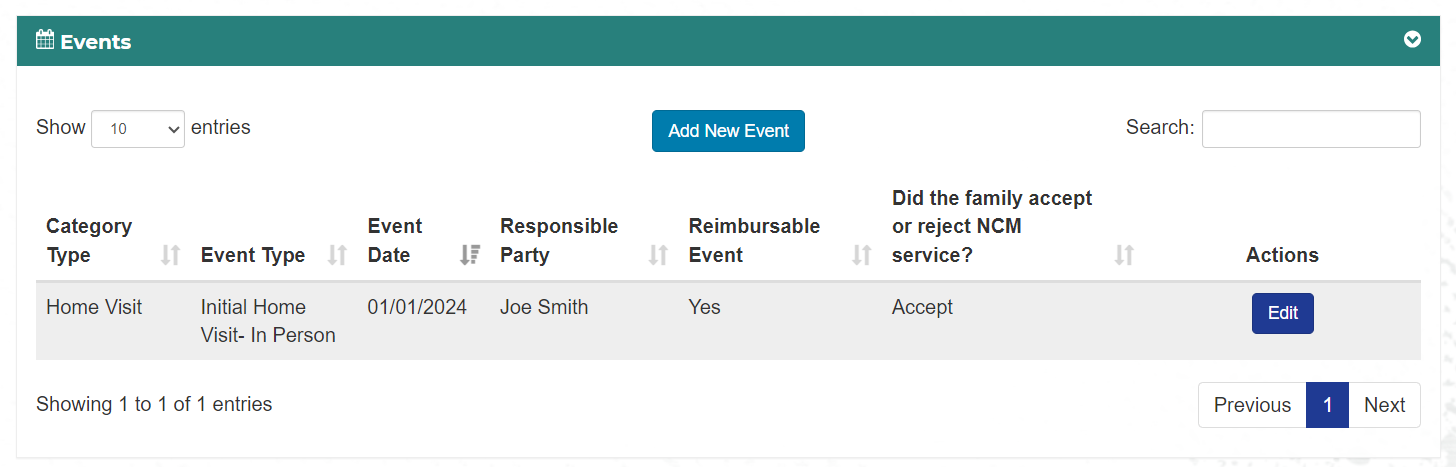 9.3.1 – Add EventTo add and Event click on the Add New Event button. When you select an Event Category a popup will open specific to that selection. The selections are:Home VisitText PhoneLetterInterventions/OtherReferralEmailIn Person Contact Attempt9.3.1.1 – Add Home Visit eventA popup will open with the following fields:Event Category – Home VisitEvent TypeInitial Home Visit – In PersonInitial Home Visit - PhoneFollow Up HV – In PersonFollow Up HV - PhoneDate CompletedLHD Responsible PartyAre Education Materials Provided – yes, noLength of Conversation – how long was the visitUnanswered/Not home<5 Minutes5 - 15 minutes16 – 30 minutes31- 60 minutes> 1 hourDid you offer NCM services? Yes, noDid the family accept NCM services? Yes, no, unknown/unresponsiveComments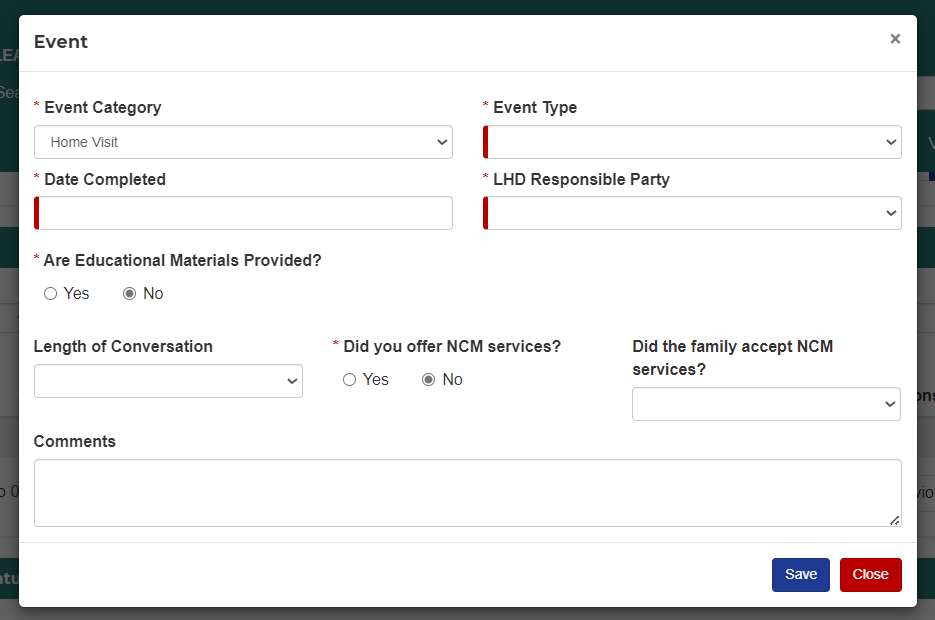 9.3.1.2 – Add Text eventA popup will open with the following fields:Event Category - TextEvent TypeLHD contacted the parent/caregiverLHD contacted the providerLHD contacted community partnersLHD contacted MDHHS Nurse ConsultantLHD contacted other – comment requiredParent/caregiver contacted the LHDProvider contacted the LHDCommunity Partner contacted LHDMDHHS Nurse consultant contacted LHDContact Lead Safe HomeOther contacted LHD – comment requiredDate CompletedLHD Responsible PartyAre Education Materials Provided?Did the Parent/Guardian respond?Did you offer NCM services? Yes, no – this question is hidden unless the parent/caregiver is selected in the event typeDid the family accept NCM services? Yes, no, unknown/unresponsive - – this question is hidden unless the parent/caregiver is selected in the event typeComments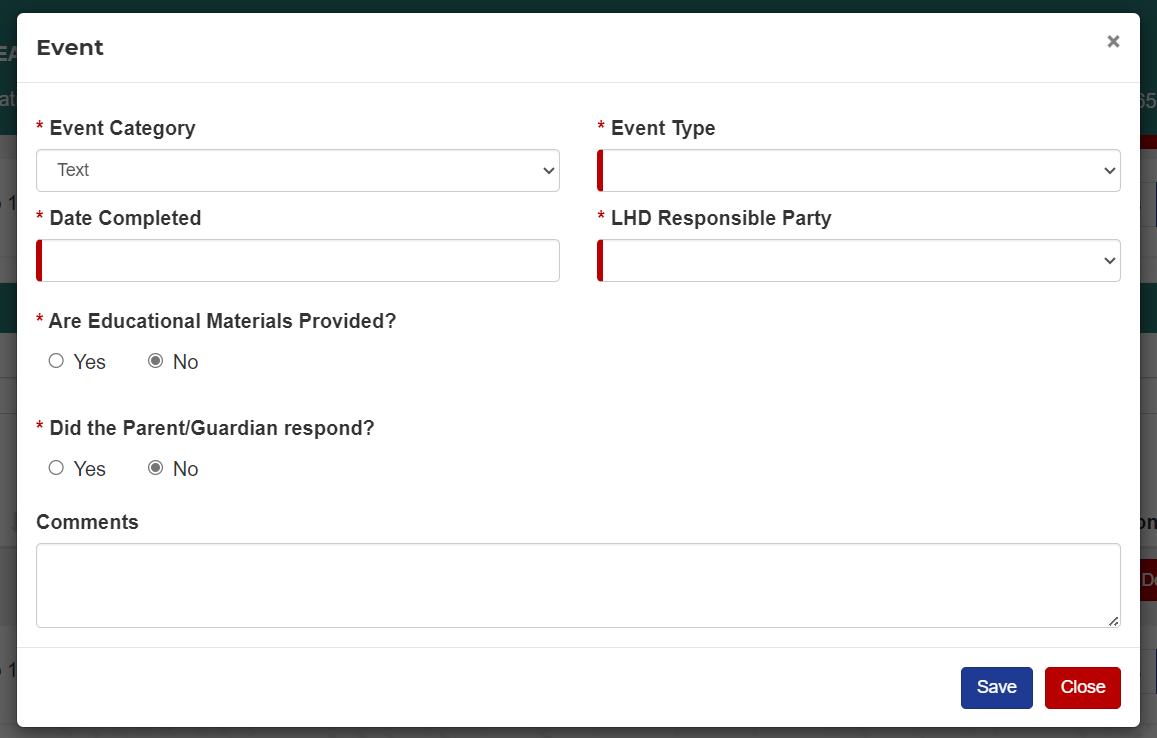 Additional questions shown when parent/caregiver is selected in Event Type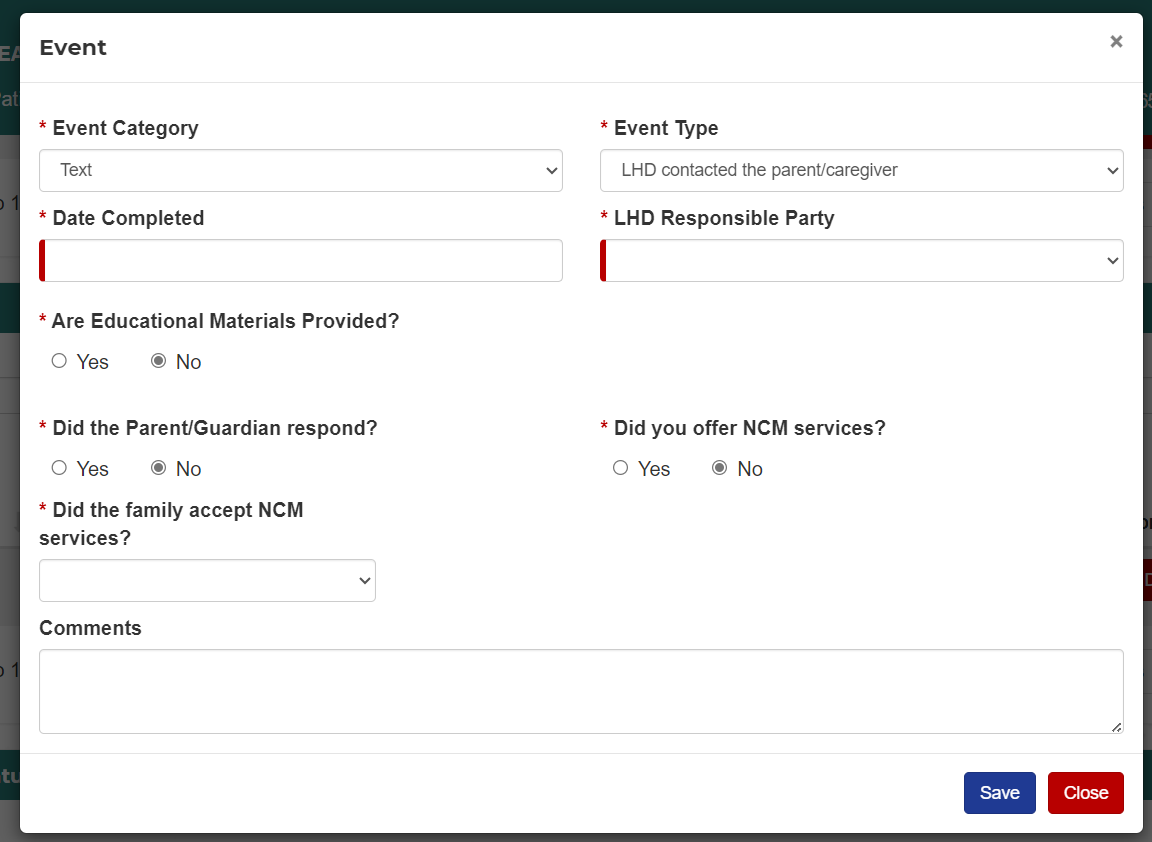 If the answer to Did the Parent/Guardian respond is No, then the answer to Did the family accept NCM services will automatically be filled in as unknown/unresponsive.9.3.1.3 – Add Phone eventA popup will open with the following fields:Event Category - PhoneEvent TypeLHD contacted the parent/caregiverLHD contacted the providerLHD contacted community partnersLHD contacted MDHHS Nurse ConsultantLHD contacted other – comment requiredParent/caregiver contacted the LHDProvider contacted the LHDCommunity Partner contacted LHDMDHHS Nurse consultant contacted LHDContact Lead Safe HomeOther contacted LHD – comment requiredHealth PlanDate CompletedLHD Responsible PartyAre Education Materials Provided?Length of CallUnanswered<5 Minutes15 minutes or less16 – 30 minutes30 minutes or longer> 1 hourDid you offer NCM services? Yes, no – this question is hidden unless the parent/caregiver is selected in the event typeDid the family accept NCM services? Yes, no, unknown/unresponsive - – this question is hidden unless the parent/caregiver is selected in the event typeComments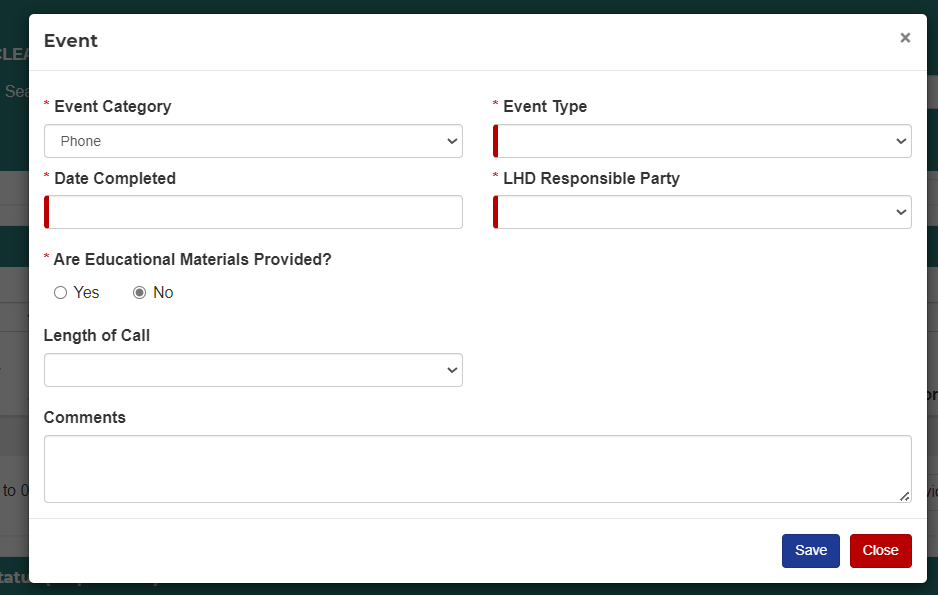 Additional questions shown when parent/caregiver is selected in Event Type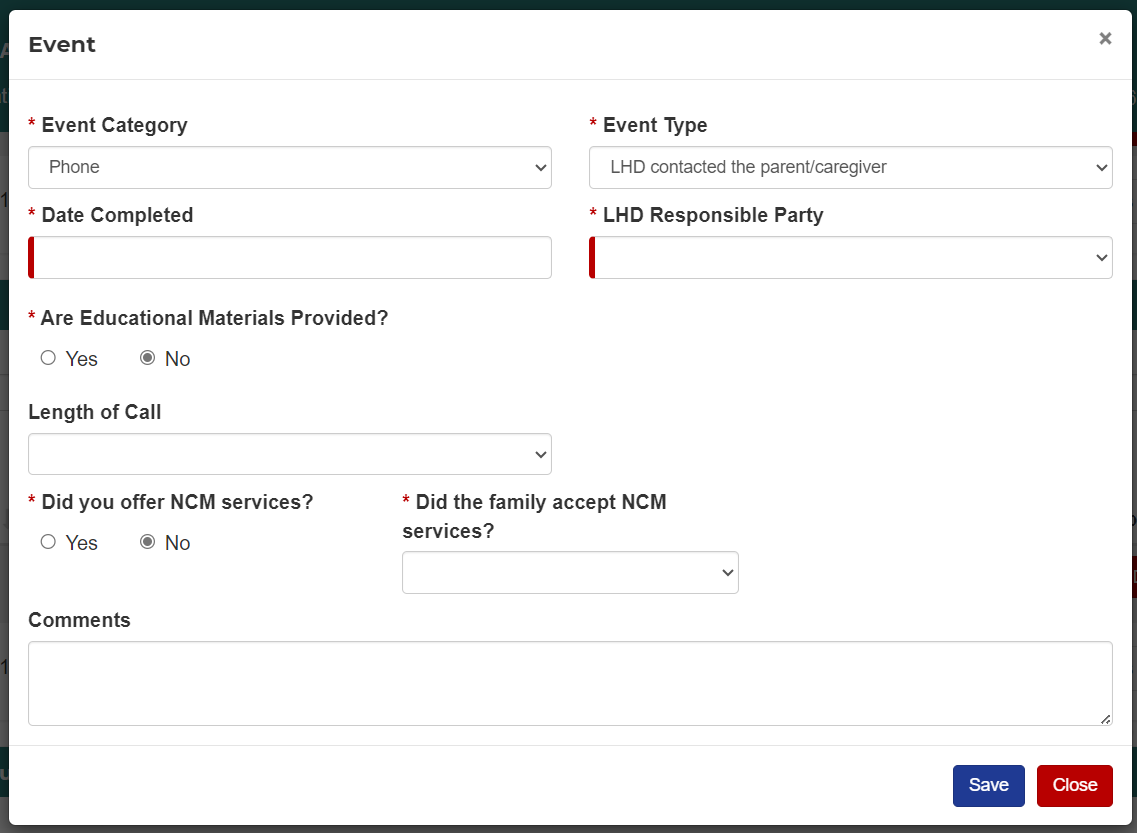 9.3.1.4 – Add Letter eventA popup will open with the following fields:Event Category - LetterEvent TypeFamily Case Closure 3.5Family Confirmatory VenousFamily Opted Out NCMFamily Unable to ReachRedraw LetterProvider CM CompleteProvider CM DeclinedProvider Unable to ReachLetter Sent to Other – comment requiredDate CompletedLHD Responsible PartyWho was the letter sent to – checkboxes, multiple selections can be made. Each selection will create a separate event. The selections are:ParentProviderMedical Health PlanOther – must fill out the specify boxAre Education Materials Provided?Sent Parent Letter Returned – checkbox – this question is hidden unless parent is selected in letter sent toDid you offer NCM services? Yes, no – this question is hidden unless parent is selected in letter sent toDid the family accept NCM services? Yes, no, unknown/unresponsive – this question is hidden unless parent is selected in letter sent toComments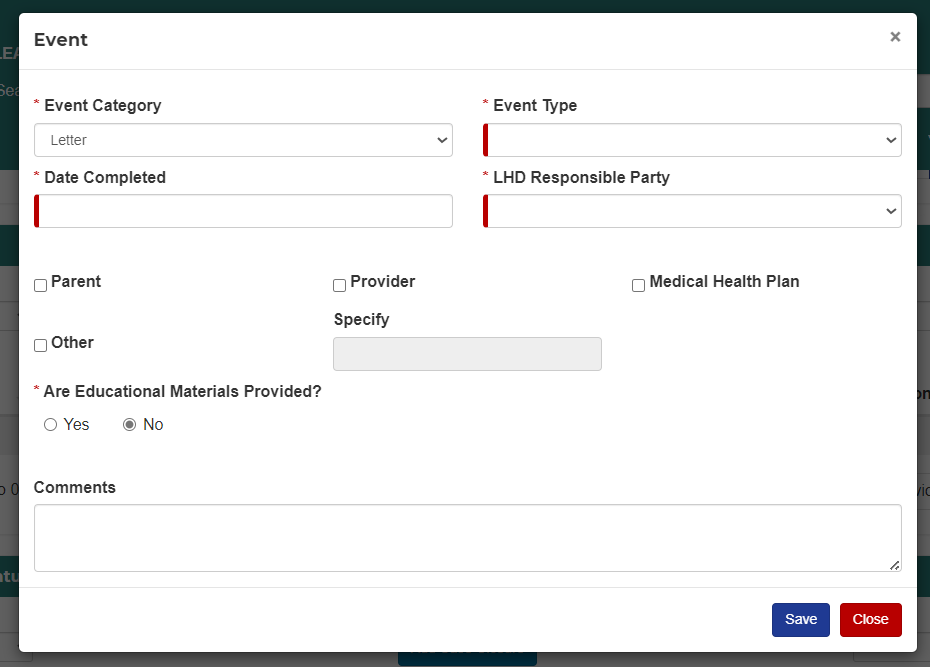 Additional questions shown when parent is selected as letter sent to 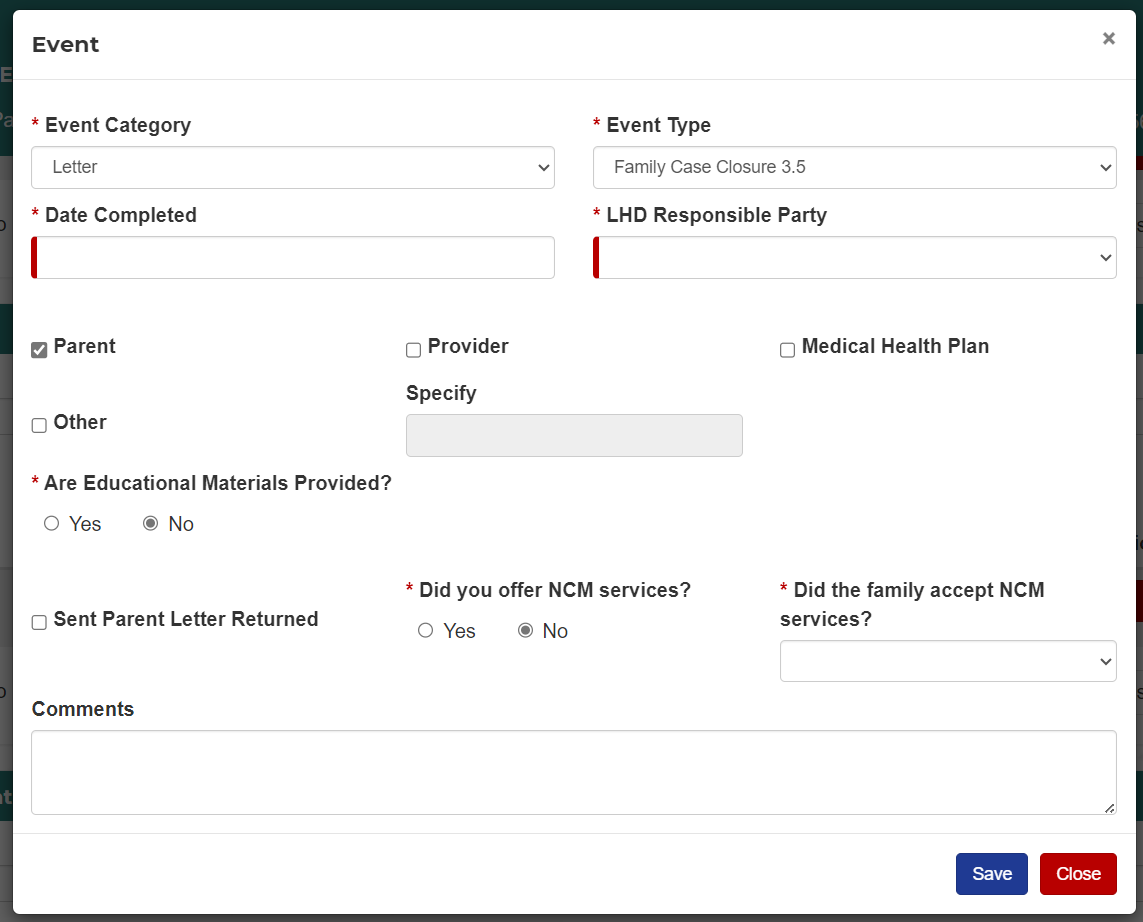 9.3.1.5 – Add Interventions/Other eventA popup will open with the following fields:Event Category – Interventions/OtherEvent TypeEducational Materials ProvidedCase Review- used when Nurse Consultant or Local Health Department Case Manager review case, but no changes or outreach is performedCare CoordinationCPS contacted Date CompletedLHD Responsible PartyAre Education Materials Provided?Comments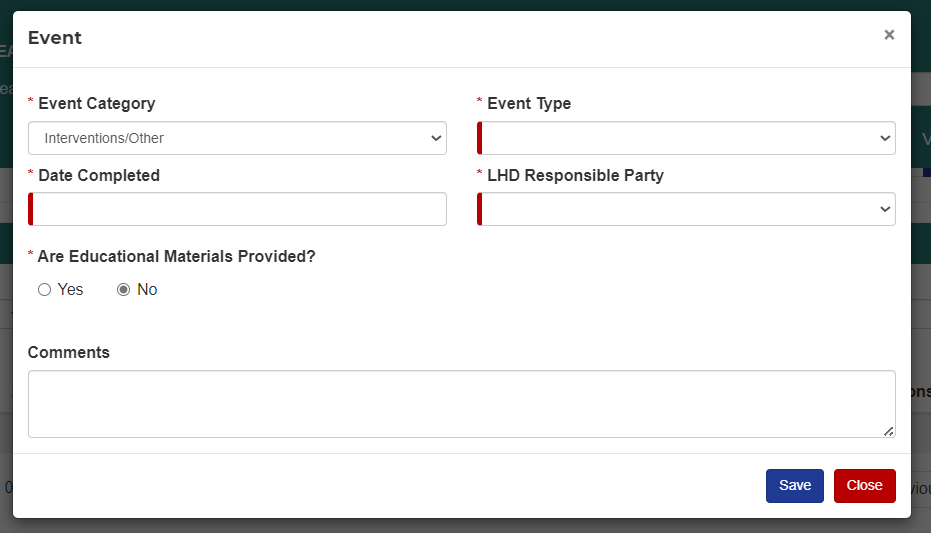 9.3.1.6 – Add ReferralA popup will open with the following fields:Event Category - ReferralEvent TypeNutritionHealthChild DevelopmentHousingFinancial SupportInsuranceLegalDate CompletedLHD Responsible PartyAre Education Materials Provided?Did you offer NCM services? Yes, noDid the family accept NCM services? Yes, noReferral SubtypeNutritionWICMiBridgesOtherHealthPrimary Care ProviderBehavioral HealthMental Health Infant Mental HealthCSHCSMedicaid Health Plan Case ManagerOther home visiting programOtherChild Development Early OnOtherHousingSERLead Safe Home ProgramLocal abatement services Community Action AgencyVouchered Housing Local homelessness resourcesOtherFinancial SupportMiBridgesOtherInsuranceMedicaidOtherLegalOtherReferral DateReason for ReferralName of AgencyContact at AgencyComments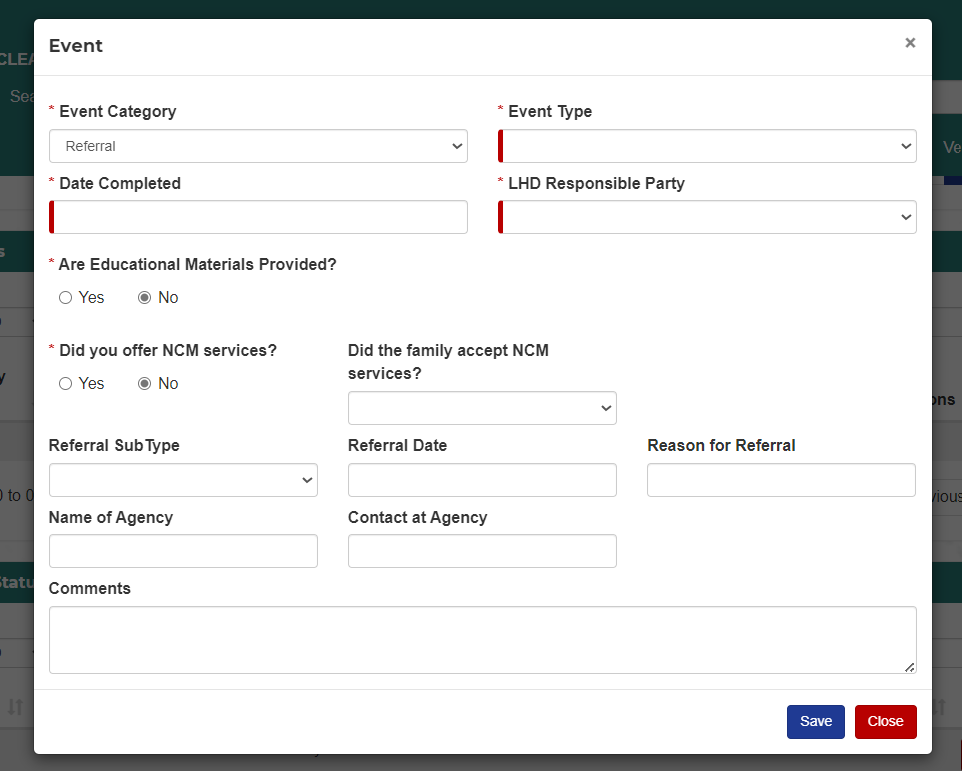 9.3.1.7 – Add Email eventA popup will open with the following fields:Event Category - EmailEvent TypeFamily Case Closure 3.5Family Confirmatory VenousFamily Opted Out NCMFamily Unable to ReachRedraw LetterProvider CM CompleteProvider CM DeclinedProvider Unable to ReachOTHER letter sent – comment requiredDate CompletedLHD Responsible PartyAre Education Materials Provided?Did the Parent/Guardian respond?Did you offer NCM services? Yes, noDid the family accept NCM services? Yes, no, unknown/unresponsiveComments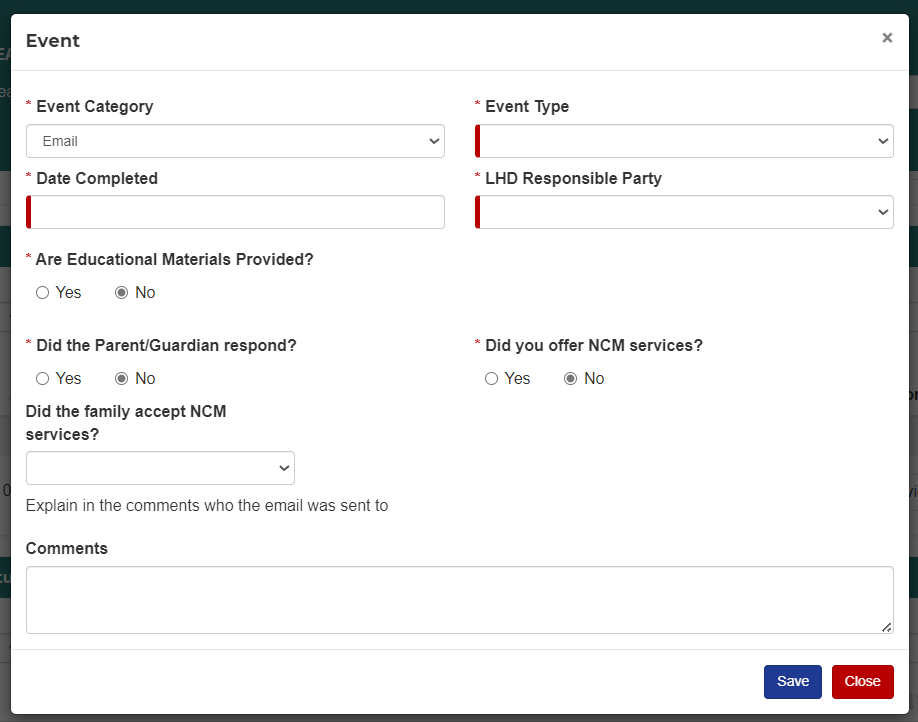 9.3.1.8 – Add In Person Contact AttemptA popup will open with the following fields:Event Category – In Person Contact AttemptEvent Type – Contact AttemptDate CompletedLHD Responsible PartyAre Education Materials Provided?Length of Conversation – how long was the contact<5 Minutes5 - 15 minutes16 – 30 minutes31- 60 minutes> 1 hourDid you offer NCM services? Yes, noDid the family accept NCM services? Yes, no, unknown/unresponsiveComments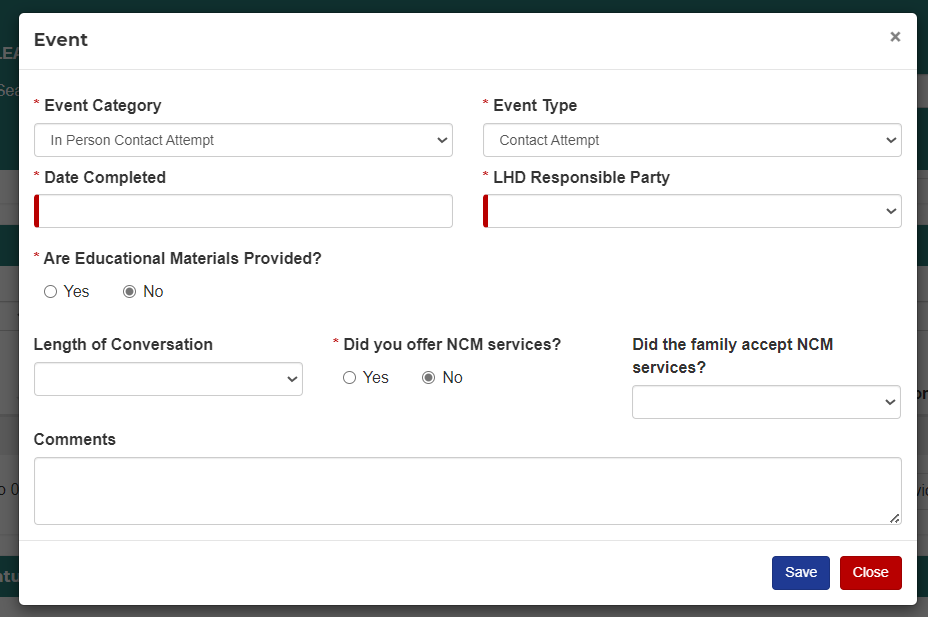 9.4 – Case Status (Disposition)The Case Status section shows a history of all changes to the status of the case.A change in Case Status will add a row to the table.A change in Case Type will add a row to the table.The following fields display:Status – Case Status – Open, Closed, Unconfirmed, Not A CaseCase Type – Eligible, ManagedDate – date of status changeLHDBLL – latest BLL recordClosed By – if status changed to closed this will show who updated the status to closedReason for Closure – the reason the case was closedPHN Closed – has a Public Health Nurse signed off on the closureAction - Edit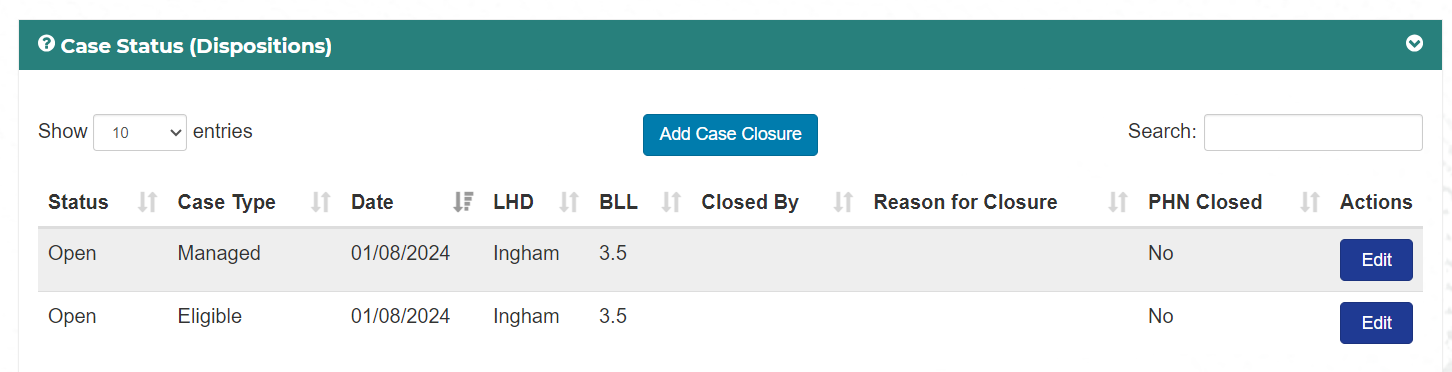 9.4.1 – Add Case ClosureTo add a case closure, click the Add Case Closure button. A popup will open with the following fields:PHN Case Closed – checkbox, this is where a PHN will indicate they have reviewed the case for proper documentation so the case can be closedCase Closed – Date the case was closedReason for ClosureCase Closed - RefusedCase Closed - Unable to ContactCase Closed - Moved Out of StateCase Closed – Plan of Care CompletedCase Closed - OtherSpecify – required if Other is chosenNotes – notes on case closure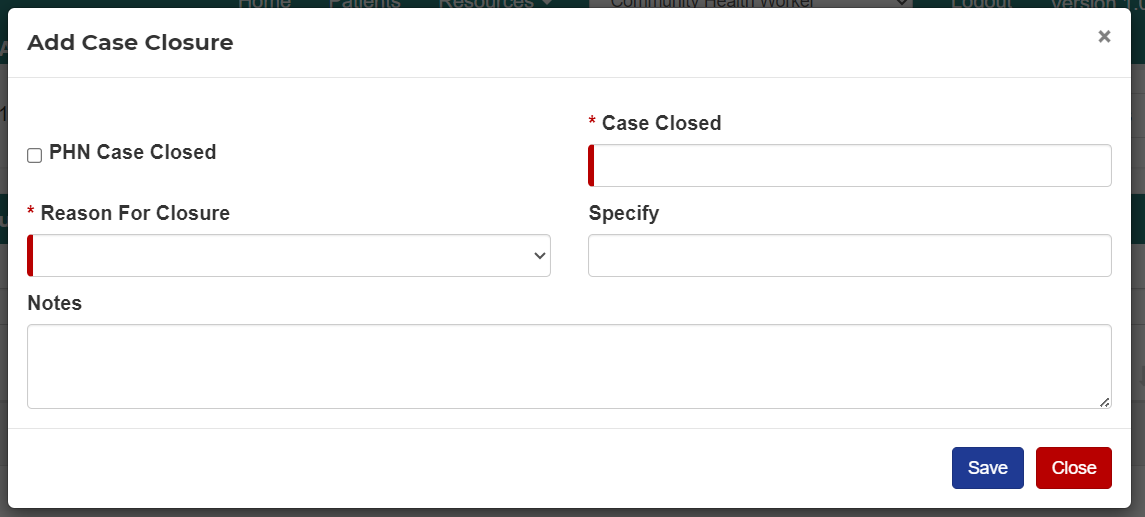 